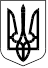 У К Р А Ї Н АЗЕЛЕНОДОЛЬСЬКА   ТЕРИТОРІАЛЬНА  ГРОМАДАпленарного засідання Зеленодольськоїміської ради чергової 8 сесії  VIII скликанняЗеленодольська міська рада       			         23 квітня 2021  рокуВеде засідання (сесію) –Невеселий Д.Ю.  –  міський голова Всього: 26 депутатівЗареєстровано: 25 депутатів +1Відсутні: 1 депутат (Великанова Т.А.)ЗАПРОШЕНІ:Шайтанова О.Д.− староста с.Велика Костромка;Недря В.В. − староста с. Мар’янське; Накрапас Н.П. – директорка Комунального підприємства «ЗЕЛЕНОДОЛЬСЬКИЙ МІСЬКИЙ ВОДОКАНАЛ»;ПРИСУТНІ:Громадськість: - помічники депутатів: Недря В.Я.; Корнійчук Р.В.;- представники ветеранської ради: Гаврик Я.П.;- представники жіночої ради: Алєксєєнко С.В.; - Стадник М.В.-підприємець;- Басій М.Ф. – член Виконавчого комітету;- Фартушок М. – голова Молодіжної ради;- Захарова Т.П.; Головченко Л.В.; Чайка М.С.; Фегер І.М.; Сиродоєва Г.В.- педагогічні працівники ЗШ №2;- Лєонов В.О. – представник підприємства ООО «Мар’янський кар’єр»; - Токарь І.Д. – інспектор Мар’янського КП;−   апарат управління.            При голосуванні враховувати голос міського голови. Привітання депутатів, які святкували День народження в міжсесійний період: Березовський І.В.; Медвідь О.Б.; Піскунова Л.В.;Цицюра О.В.;  Чернуха В.І.; СЛУХАЛИ:  Про вибори секретаря пленарного засідання 8 сесії Зеленодольської міської ради VІІІ скликання  Доповідач : Магдін Є.М. – депутат міської ради   Пропозиція обрати секретарем пленарного засідання депутата Зеленодольської міської ради Стадник Ю.К.– депутата міської ради                                            Вийшов депутат Хало М.Г.(депутатів 24)                                                                 Голосували: „ За ” – 23 депутата+1                                                                                      „ Проти ” –0                                                                                      „Утрим. ” – 0                                                                         Не брали участі у голосуванні –1(Стадник Ю.К.) Рішення прийняте.СЛУХАЛИ:  Про порядок денний пленарного засідання 8 сесії Зеленодольської міської ради VІІІ скликання  Доповідач: Цицюра О.В. – секретар міської ради     Пропозиція  затвердити порядок денний пленарного засідання з 63 питань в тій редакції, яка була надана депутатам на розгляд.ВИСТУПИЛИ:Муха І.В. – депутат міської ради   Про включення до порядку денного питання щодо порядку  інформування про діяльність комунальних підприємств ЗМР; про відклик звернення з причини прийняття статті 15 Закону України «Про доступ до публічної інформації» ; про повторне подання звернення у разі невиконання цього Закону.Порядок денний пленарного засідання  8 чергової сесії  Зеленодольськоїміської ради VIIІ скликання від 23 квітня 2021 року                                                                   Голосували: „ За ” – 24 депутата+1                                                                                        „Проти”–                                                                                         „Утрим. ” – 0                                                                            Не брали участі у голосуванні – 0        Рішення прийняте.                                         Ухвалили порядок денний Зайшов депутат Хало М.Г.Депутатів 25СЛУХАЛИ:  Про регламент пленарного засідання 8 сесії Зеленодольської міської ради VІІІ скликання Доповідач: Невеселий Д.Ю. –  міський голова      Пропозиція затвердити регламент роботи пленарного засідання 2 години.                                                                                                          Голосували: „ За ” – 25 депутатів+1                                                                                     „ Проти ” –0                                                                                     „Утрим. ” –0                                                                     Не брали участі у голосуванні –0Рішення прийняте.Затвердили регламент засіданняСЛУХАЛИ:  Про  виконання бюджету міської територіальної громади за І квартал 2021 року  Доповідач : Водяник  І.А. −начальник фінансового відділу  Про розгляд та затвердження звіту про виконання бюджету Зеленодольської міської територіальної громади за І квартал 2021 року  за доходами у 34 837 174,00 грн., за видатками у сумі 30 842 125,26 грн., у тому числі:загальний фонд бюджету міської  територіальної громади:     - за доходами у сумі 27 454 796,38 грн.,     - за видатками у сумі 29 819 527,32 грн.спеціальний фонд бюджету міської  територіальної громади:       - за доходами у сумі 7 382 377,62 грн.,       - за видатками у сумі 1 022 597,94 грн.ВИСТУПИЛИ:Толкачов О.Ф. – депутат міської ради; голова комісії з питань місцевого самоврядування, депутатської етики, законності, забезпечення правопорядку та охорони конституційних прав людини, взаємодії з політичними партіями, громадськістю та конфесіями  Пропозиція депутата Толкачова О.Ф. щодо необхідності виконавчому комітету Зеленодольської міської ради вдосконалити систему управління податками і зборами в ЗМР та приведення  у відповідність обсяг видатків бюджетних установ до обсягу доходів помісячно.За внесення правки до проєкту рішення «Про  виконання бюджету міської територіальної громади за І квартал 2021 року» за  пропозицією депутата Толкачова О.Ф. УХВАЛИЛИ: Внести правку                                                                        Голосували: „ За ” – 19 депутатів +1                                                                                       „ Проти ” –1(Дегтяренко С.М.)                                                                                        „Утрим. ” – 4(Коваль А.С.; Медвідь О.Б.; Палій А.В.; Цицюра О.В.)                                                                         Не брали участі у голосуванні –1(Ярошенко О.М.) Рішення прийняте.Про  виконання бюджету міської територіальної громади за І квартал 2021 року  ( за основу і в цілому)УХВАЛИЛИ: Затвердити звіт (рішення № 292)                                                                        Голосували: „ За ” – 21 депутатів +1                                                                                       „ Проти ” – 0                                                                                       „Утрим. ” – 3(Коваль А.С.; Муха І.В.; Чернуха І.В.)                                                                         Не брали участі у голосуванні –1(Шмиголь Л.О.)                                Рішення прийняте.2. Про затвердження та внесення змін до міських програм на 2021  рік.Доповідач: Чудак Л.Ф.− заступник міського голови з фінансових питань діяльності виконавчих органів ради – головний бухгалтер       Про затвердження та внесення змін до міських програм:1. Затвердити програми:       програму оздоровлення і відпочинку дітей Зеленодольської міської територіальної громади на 2021 рік.2 . Внести зміни до міських програм: - програми використання коштів фонду охорони навколишнього природного середовища Зеленодольської міської територіальної громади на 2021 рік; - програми заходів з організації рятування на водах Зеленодольської міської територіальної громади на 2021 рік; - програми економічного і соціального розвитку Зеленодольської міської територіальної громади на 2021 рік; - програми розвитку фізичної культури і спорту Зеленодольської міської територіальної громади на 2021 рік. ВИСТУПИЛИ: Муха І.В. – депутат міської радиПро збільшення витрат на теплопостачання на спортивну секцію веслування.УХВАЛИЛИ: затвердити та внести зміни (рішення № 293 додається).                                                              Голосували: „ За ” – 23 депутата+1                                                                                                „ Проти ” – 0                                                                                                „Утрим. ” – 2(Вірьовка С.М.; Коваль А.С.)                                                                Не брали участі у голосуванні –0                        Рішення прийняте.3. СЛУХАЛИ: Про внесення змін до рішення міської ради від 21 грудня 2020 року № 71 «Про бюджет міської територіальної громади на 2021 рік».Доповідач: Чудак Л.Ф.− заступник міського голови з фінансових питань діяльності виконавчих органів ради – головний бухгалтер   Про внесення змін: Пункт 1 викласти у такій редакції :1. Визначити на 2021 рік:доходи бюджету міської територіальної громади у сумі 160973584,85 гривень, у тому числі доходи загального фонду бюджету міської територіальної громади – 144122978 гривень та доходи спеціального фонду бюджету міської територіальної громади – 16850606,85 гривень ;видатки бюджету міської територіальної громади у сумі 175966654,15 гривень, у тому числі видатки загального фонду бюджету міської територіальної громади – 151154606,38 гривень та видатки спеціального фонду бюджету міської територіальної громади – 24812047,77 гривень;дефіцит за загальним фондом бюджету міської територіальної громади у сумі 7031628,38 гривень;дефіцит за спеціальним фондом бюджету міської територіальної громади у сумі 7961440,92 гривень;оборотний залишок бюджетних коштів бюджету міської  територіальної громади у розмірі 15 000 гривень, що становить 0,01 відсотків видатків загального фонду бюджету міської територіальної громади, визначених цим пунктом.2. Пункт 4 рішення викласти у такій редакції: Затвердити розподіл витрат бюджету міської територіальної громади на реалізацію міських програм у сумі 36 454 378,00 гривень.ВИСТУПИЛИ: Муха І.В. – депутат міської радиПро незрозуміле зменшення фінансування дитячої спортивної школи. УХВАЛИЛИ: Внести зміни (рішення № 294  додається).                                                                   Голосували: „ За ” – 24 депутата+1                                                                                          „ Проти ” – 0                                                                                           „Утрим. ” – 1(Коваль А.С.)                                                                Не брали участі у голосуванні –0                     Рішення прийняте.4. Про внесення змін до рішення Зеленодольської міської ради від 21 грудня 2020 р. № 69 (із змінами).  Доповідач: Чудак Л.Ф.− заступник міського голови з фінансових питань діяльності виконавчих органів ради – головний бухгалтер  Про затвердження структури  виконавчих органів Зеленодольської міської ради станом на 26.04.2021 року та станом на 01.07.2021 року; про затвердження штатної чисельності працівників установ і організацій, що фінансуються з бюджету міської територіальної громади на 2021 рік, що вводиться в дію з 01.07.2021 року та з 01.08.2021 року; про попередження працівників  про зміну істотних умов праці, скорочення штату/чисельності у двомісячний термін відповідно до вимог чинного законодавства.ВИСТУПИЛИ:Толкачов О.Ф. – депутат міської радиПро необхідність прийняття виважених рішень щодо скорочення людей.Ярошенко О.М. – депутат міської радиПро некоректні вислови щодо роботи керівництва громади минулих 5 років. ЗАЯВА ПРО КОНФЛІКТ ІНТЕРЕСІВ. ВІРЬОВКА С.М.ЗАЯВА ПРО КОНФЛІКТ ІНТЕРЕСІВ. ЧЕРНУХА В.І.                 УХВАЛИЛИ: Внести зміни (рішення № 295 додається).                                                                   Голосували: „ За ” – 15 депутатів +1                                                                                   „ Проти ” –5(Антоненко Н.О.;Бєляєв В.В.; Самохіна Н.В.;Толкачов О.Ф.; Шмиголь Л.О.)                                                                                     „Утрим. ” – 2(Коваль А.С.; Муха І.В.)                                                                Не брали участі у голосуванні –3(Вірьовка С.М.; Чернуха В.І.; Ярошенко О.М.)                         Рішення прийняте.5. Про затвердження детального плану частини території с. Мар’янське  Криворізького  району Дніпропетровської  областіДоповідач: Займак О.І. –начальник відділу архітектури та інспекції ДАБК  Про затвердження детального плану частини території с. Мар’янське  земельної ділянки площею 0,5896 га за адресою: вул. Шевченка, 11А с. Мар’янське з метою реконструкції профспілкового клубу під магазин змішаної групи товарів (продовольчих та непродовольчих) та встановлення тимчасових споруд. УХВАЛИЛИ: Затвердити (рішення № 296 додається).                                                                       Голосували: „ За ” – 22 депутата+1                                                                                       „ Проти ” –                                                                                        „Утрим. ” – 3(Вірьовка С.М.; Коваль А.С.; Чернуха В.І.)                                                                Не брали участі у голосуванні – 0                       Рішення прийняте.6. Про внесення змін до статуту комунального підприємства «Зеленодольський міський водоканал»                                                                 Доповідач: Мухін Д.М. – начальник відділу з юридичних питаньПро внесення змін щодо збільшення статутного капіталу на суму 8 833 340,00 грн. та затвердити його у сумі 72 834 017, 27 грн.; про затвердженняСтатуту комунального підприємства «Зеленодольський міський водоканал» зі змінами .ВИСТУПИЛИ: Муха І.В. – депутат міської радиПро необхідність Виконавчому комітету ЗМР підготувати  документи про стан КП «Мар’нське-1» та «Мар’янське-2» та передати депутатам на наступну сесію.УХВАЛИЛИ: Внести зміни та затвердити Статут (рішення № 297додається).                                                                       Голосували: „ За ” – 23 депутата+1                                                                                       „ Проти ” –                                                                                        „Утрим. ” – 2(Коваль А.С.; Самохіна Н.В.)                                                                Не брали участі у голосуванні – 0                Рішення прийняте.7. Про списання майна.                                                              Доповідач: Мухін Д.М. – начальник відділу з юридичних питань  Про надання дозволу на списання  майна та зняття з балансу виконавчого комітету Зеленодольської міської ради, а саме : катер «Чібіс», первісна вартість 22888 гривень 00 копійок, знос - 22888, залишкова балансова вартість – 0,00 грн.УХВАЛИЛИ: Надати дозвіл (рішення № 298 додається).                                                                       Голосували: „ За ” – 22 депутата+1                                                                                       „ Проти ” –                                                                                        „Утрим. ” – 3(Вірьовка С.М.; Коваль А.С.; Мазка В.М.)                                                                Не брали участі у голосуванні – 0                Рішення прийняте.8. Про погодження надання  ТОВ «Мар’янський кар’єр» спеціального дозволу на  користування надрами Доповідач: Мухін Д.М. – начальник відділу з юридичних питань   Про відмову  у наданні погодження ТОВ «Мар’янський кар’єр»щодо отримання спеціального дозволу на користування надрами, з метою геологічного вивчення вапняків Мар’янської ділянки, розташованої у 1,5 кілометрів на північний захід від околиці с. Мар’янське на підставі листа Дніпропетровської обласної ради «Про розгляд звернення» № П-112 від 15.04.2021 року. ВИСТУПИЛИ: Муха І.В. – депутат міської радиПро уточнення щодо причини відмовиЛєонов В.О. – представник підприємства ООО «Мар’янський кар’єр»   Про розгляд питання та надання погодження. Невеселий Д.Ю. – міський голова  Про неможливість прийняття рішення на сьогоднішньому засіданні оскільки обласна рада не надала відповіді на запити виконавчого комітету Зеленодольської міської ради.Про внесення правки до проєкту рішення «Про погодження надання  ТОВ «Мар’янський кар’єр» спеціального дозволу на  користування надрами»УХВАЛИЛИ: Внести поправку                                                                        Голосували: „ За ” – 23 депутата+1                                                                                       „ Проти ” –                                                                                        „Утрим. ” – 2(Чернуха В.І.; Ярошенко О.М.)                                                                Не брали участі у голосуванні – 0           Рішення прийняте.Про погодження надання  ТОВ «Мар’янський кар’єр» спеціального дозволу на  користування надрами (зі змінами)УХВАЛИЛИ: Відмовити (рішення № 299 додається) .                                                                       Голосували: „ За ” – 22 депутата+1                                                                                       „ Проти ” –                                                                                        „Утрим. ” – 3(Чернуха В.І.; Шмиголь Л.О.; Ярошенко О.М.)                                                                Не брали участі у голосуванні – 0           Рішення прийняте.9. Про погодження надання  ТОВ «ВІКАН-ЮС» спеціального дозволу на  користування надрами                                                            Доповідач: Мухін Д.М. – начальник відділу з юридичних питань  Про відмову у наданні погодження ТОВ «ВІКАН-ЮС» щодо отримання спеціального дозволу на користування надрами, з метою геологічного вивчення вапняків Березнеговатської ділянки, розташованої у 2,5 кілометрів на північний захід від с. Мар’янське  у зв’язку з одержанням листа Дніпропетровської обласної ради «Про розгляд звернення» № П-112 від 15.04.2021 року.Про внесення правки до проєкту рішення «Про погодження надання  ТОВ «ВІКАН-ЮС» спеціального дозволу на  користування надрами»       УХВАЛИЛИ: Внести поправку                                                                        Голосували: „ За ” – 22 депутата+1                                                                                       „ Проти ” –                                                                                        „Утрим. ” – 2(Чернуха В.І.; Ярошенко О.М.)                                                                Не брали участі у голосуванні – 1(Самохіна Н.В.)                  Рішення прийняте.Про погодження надання  ТОВ «ВІКАН-ЮС» спеціального дозволу на  користування надрами  (зі змінами)       УХВАЛИЛИ: Відмовити (рішення № 300 додається).                                                                        Голосували: „ За ” – 22 депутата+1                                                                                       „ Проти ” –                                                                                        „Утрим. ” – 2(Чернуха В.І.; Ярошенко О.М.)                                                                Не брали участі у голосуванні – 1(Стадник Ю.К.)                  Рішення прийняте.10. Про укладення Угоди про погодження проведення геологорозвідувальних робіт ТОВ «Мар’янський кар’єр».                                                 Доповідач: Мухін Д.М. – начальник відділу з юридичних питань  Про відмову ТОВ «Мар’янський кар’єр» у укладенні угоди на проведення геологорозвідувальних робіт, з метою геологічного вивчення вапняків місцевого значення Мар’янської ділянки, на землях комунальної власності Зеленодольської об’єднаної територіальної громади, у зв’язку з одержанням листа Дніпропетровської обласної ради «Про розгляд звернення» № П-112 від 15.04.2021 року.Про внесення правки до проєкту рішення «Про  укладення Угоди про погодження  проведення геологорозвідувальних робіт ТОВ «Мар’янський кар’єр». УХВАЛИЛИ: Внести правку                                                                       Голосували: „ За ” – 20 депутатів+1                                                                                      „ Проти ” –                                                                                       „Утрим. ” – 4(Коваль А.С.; Палій А.В.; Чернуха В.І.; Ярошенко О.М.)                                                                Не брали участі у голосуванні – 1(Магдін Є.М.)                  Рішення прийняте.Про укладення Угоди про погодження  проведення геологорозвідувальних робіт ТОВ «Мар’янський кар’єр» (зі змінами)           УХВАЛИЛИ: Відмовити (рішення №301 додається)                                                                      Голосували: „ За ” – 23 депутатів+1                                                                                      „ Проти ” – 0                                                                                      „Утрим. ” – 2( Чернуха В.І.; Ярошенко О.М.)                                                                Не брали участі у голосуванні – 0                 Рішення прийняте.11. Про укладення Угоди про погодження  проведення геологорозвідувальних робіт ТОВ «ВІКАН-ЮС».                                                               Доповідач: Мухін Д.М. – начальник відділу з юридичних питань  Про відмову ТОВ «ВІКАН-ЮС» у укладенні угоди на проведення геологорозвідувальних робіт, з метою геологічного вивчення вапняків місцевого значення Березнеговатської ділянки, на землях комунальної власності Зеленодольської об’єднаної територіальної громади, у зв’язку з одержанням листа Дніпропетровської обласної ради «Про розгляд звернення» № П-112 від 15.04.2021 року.Про внесення правки до проєкту рішення  «Про укладення Угоди про погодження  проведення геологорозвідувальних робіт ТОВ «ВІКАН-ЮС».        УХВАЛИЛИ: Внести правку                                                                       Голосували: „ За ” – 22 депутата+1                                                                                      „ Проти ” –                                                                                       „Утрим. ” – 2(Чернуха В.І.; Ярошенко О.М.)                                                                Не брали участі у голосуванні – 1(Ракитянський А.О.)             Рішення прийняте.Про укладення Угоди про погодження  проведення геологорозвідувальних робіт ТОВ«ВІКАН-ЮС» (зі змінами).    УХВАЛИЛИ: Відмовити (рішення №302 додається)                                                                      Голосували: „ За ” – 23 депутата+1                                                                                      „ Проти ” –                                                                                       „Утрим. ” – 2(Чернуха В.І.; Ярошенко О.М.)                                                                Не брали участі у голосуванні –                Рішення прийняте.12. Про внесення змін до рішення Зеленодольської міської ради від 16 грудня 2020 року № 36 «Про затвердження Переліків першого та другого типу об'єктів комунального майна Зеленодольської міської об'єднаної територіальної громади для передачі майна в оренду на аукціоні та без проведення аукціону» з метою передачі в оренду майна, що належить до комунальної власності Зеленодольської міської об'єднаної територіальної громади та затвердження звітів про незалежну оцінку майна.   Доповідач: Мухін Д.М. – начальник відділу з юридичних питань  Про внесення змін до рішення щодо  господарського використання майна, що перебуває в комунальній власності Зеленодольської міської об’єднаної територіальної громади  у зв'язку з проведенням незалежної оцінки майна та отриманням звіту про оцінку вартості майна.     УХВАЛИЛИ: Внести зміни (рішення №303 додається)                                                                      Голосували: „ За ” –22 депутата+1                                                                                      „ Проти ” –                                                                                       „Утрим. ” – 3(Антоненко Н.О.; Шмиголь Л.О.; Ярошенко О.М.)                                                                Не брали участі у голосуванні –            Рішення прийняте.13. Про затвердження Програми підтримки та розвитку молоді Зеленодольської  ТГ на 2021-2022 роки.                                                                Доповідач: Цицюра О.В. – секретар міської ради  Про затвердження Програми підтримки та розвитку молоді Зеленодольської територіальної громади на 2021-2022 роки .УХВАЛИЛИ: Затвердити Програму (рішення №304 додається)                                                                      Голосували: „ За ” –23 депутата+1                                                                                      „ Проти ” –                                                                                       „Утрим. ” – 2(Вірьовка С.М.; Самохіна Н.В.)                                                                Не брали участі у голосуванні –                  Рішення прийняте.14. Про реорганізацію закладу освіти Зеленодольської міської ради.Доповідач: Липка І.В. − інспектор з питань освіти  Про реорганізацію Зеленодольської загальноосвітньої школи I-ІІІ ступенів №2 Зеленодольської міської ради шляхом виділу з неї нової юридичної особи «Зеленодольська початкова  школа Зеленодольської міської ради» та заміну назви освітнього закладу; про затвердження  Статуту Зеленодольської початкової школи Зеленодольської міської  ради; про утворення комісії з реорганізації Зеленодольської загальноосвітньої школи I-ІІІ ступенів № 2 Зеленодольської міської ради; про проведення виконавчим комітетом ЗМР конкурсної процедури відбору на посаду директора Зеленодольської початкової  школи Зеленодольської міської ради.ВИСТУПИЛИ: Цицюра О.В. – секретар міської радиПро необхідність перейменування освітніх закладів відповідно до Законів України «Про освіту», «Про повну загальну середню освіту», Положення про освітній округ і опорний заклад освіти, затвердженого постановою Кабінету Міністрів України від 19.06.2019 року № 532 з метою створення умов для реорганізації та модернізації системи загальної середньої освіти, виявлення ефективних моделей діяльності закладів освіти та формування мережі опорних   закладів освіти.Муха І.В. – депутат міської радиПро оформлення юридичної адреси закладів освіти. Толкачов О.Ф. – депутат міської радиПро демографічне становище у місті Зеленодольську; про необґрунтований вибір школи для реорганізації; про необхідність зобов’язати виконавчий комітет вирішити це питання; про рекомендацію створити робочу групу по реорганізації закладу освіти рішенням виконавчого комітету. Цицюра О.В.  – секретар міської радиПро причини, які  унеможливлюють школи села Мар’янського набути статусу опорних; про надання протоколу бюджетної комісії з висновками щодо фінансового обґрунтування для вирішення цього проєкту. Стадник Ю.К. – депутат міської радиПро передчасну суперечку щодо опорної школи, оскільки першочергово необхідно реорганізувати  заклад освіти.Вірьовка С.М. – депутат міської радиПро затягування вирішення питання по опорній школі шляхом реорганізації школи №2; про підтримку проєкту депутатки Ярошенко О.М. та необхідність досконало вивчити питання щодо реорганізації закладів освіти; про необхідність надати документи від Департаменту освіти.Ярошенко О.М. – депутат міської радиПро кількість філій (1 і більше) відносно законодавству та Положення про освітній округ і опорний заклад освіти; про необов’язкове погодження департаменту освіти для утворення опорної школи; про фінансування опорних шкіл; про інформацію щодо проєкту рішення з поправками Ярошенко О.М.; про неможливість затягування часу для вирішення питання щодо опорної школи.Дегтяренко С.М. – депутат міської радиПро сумну перспективу кількості шкіл та дитячих садочків у майбутньому; про проблемний стан бюджету на кінець року після ремонту 2 школи; про необхідність прискорити роботу утворення  робочої групи та скликати чергову сесію для прийняття рішення. Захарова Т.П. −директор Зеленодольської ЗШ №1Про об’єктивні та суб’єктивні причини затримки реорганізації та утворення опорної школи в громаді; про етапи реформування освітніх закладів; Головченко Л.В. – директор Зеленодольської ЗШ №2 Про побажання підтримати проєкт рішення для подальшого розвитку закладів освіти.Галкіна Г.О. – депутат міської радиПро вивчення матеріалів проєкту профільної комісії; про створення філій (2 і більше) згідно Положення; Муха І.В. – депутат міської радиПро необхідність мати комплексну програму та всі нормативні документи для прийняття рішення; про підтримку проєкту депутатки Ярошенко О.М.Хало М.Г. – депутат міської радиПро відсутність фінансування для ремонту школи  №2.Бєляєв В.В. – депутат міської радиПро пропозицію об’єднати проєкти рішення депутатів Ярошенко О.М., Толкачова О.Ф. та Виконавчого комітету для прийняття правильного та обдуманого рішення.Чайка М. – в.о. директора АРЛІПро підтримку проєкту рішення депутата Ярошенко О.М.Про реорганізацію закладу освіти Зеленодольської міської ради(проєкт рішення виконавчого комітету ЗМР)УХВАЛИЛИ: Реорганізувати Зеленодольську загальноосвітню школу I-ІІІ ступенів №2 (рішення № 305 додається).                                                                     Голосували: „ За ” – 13 депутатів +1                                                                                     „ Проти ” – 5 (Муха І.В.; Толкачов О.Ф.; Чернуха В.І.; Шмиголь Л.О.; Ярошенко О.М. )                                                                                      „Утрим. ” – 6(Антоненко Н.О.; Березовський І.В.; Вірьовка С.М.; Дегтяренко С.М.; Самохіна Н.В.; Хало М.Г.)                                                                Не брали участі у голосуванні – 1(Коваль А.С.)                    Рішення прийняте.15. Про передачу земельних ділянок державної власності у  комунальну власність Доповідач: Алєксєєнко А.О. – начальник відділу земельних відносин       Про звернення до Головного управління Держгеокадастру  у Дніпропетровській  області з клопотанням про передачу у комунальну власність 5-ти земельних ділянок  сільськогосподарського призначення державної власності загальною площею 15,7298  га, розташованих за межами села Велика Костромка та передані в державну власність Вироком Апостолівського районного суду  від 27.11.2009 року по справі №1-261/09 та за межами села Мар’янське Зеленодольської міської ОТГ.   УХВАЛИЛИ: Звернутися з клопотанням (рішення № 306 додається).                                                                       Голосували: „ За ” – 19депутатів+1                                                                                       „ Проти ” – 0                                                                                       „Утрим. ” – 3(Антоненко Н.О.; Коваль А.С.; Шмиголь Л.О.)                                                                       Не брали участі у голосуванні – 3  (Тупіконь А.В.; Чернуха В.І.; Ярошенко О.М.)          Рішення прийняте.16. Про затвердження виконавця земельних торгівДоповідач: Алєксєєнко А.О. − начальник відділу земельних відносинПро затвердження виконавця земельних торгів в особі ТОВ «Земля і право», як такого, що надав найбільш вигідну пропозицію.     УХВАЛИЛИ: Затвердити (рішення № 307додається).                                                                Голосували: „ За ” –16 депутатів+1                                                                                     „ Проти ” – 0                                                                                    „Утрим. ” – 4(Вірьовка С.М.; Муха І.В.; Палій А.В.; Шмиголь Л.О.)                                                                       Не брали участі у голосуванні – 5  (Коваль А.С.; Стадник Ю.К.; Тупіконь А.В.; Чернуха В.І.; Ярошенко О.М.)                    Рішення прийняте.17. Про проведення земельних торгів у формі аукціону з продажу права оренди земельних ділянок комунальної власностіДоповідач: Алєксєєнко А.О. − начальник відділу земельних відносин     Про виставлення земельних ділянок на земельні торги у формі аукціону з продажу права оренди на 7 років земельних ділянок комунальної власності: ЛОТ 1. за межами села Велика Костромка, площа	7,4530 га ,	для ведення фермерського господарства;ЛОТ 2. за межами села Велика Костромка, площа 7,4530 га, для ведення фермерського господарства ;ЛОТ 3. за межами села Велика Костромка, площа 7,4530 га, для ведення фермерського господарства;ЛОТ 4. за межами села Велика Костромка, площа	7,4530 га, для ведення фермерського господарства;ЛОТ  5. за межами села Велика Костромка, площа	6,3694  га, для ведення товарного сільськогосподарського виробництва ;ЛОТ 6. за межами села Велика Костромка, площа	7,1028 га, для ведення товарного сільськогосподарського виробництва; ЛОТ 7. за межами села Велика Костромка, площа 7,20 га, для ведення товарного сільськогосподарського виробництваУХВАЛИЛИ: Виставити на торги (рішення № 308 додається).                                                                Голосували: „ За ” –16 депутатів+1                                                                                    „ Проти ” – 0                                                                                    „Утрим. ” – 6(Антоненко Н.О.; Вірьовка С.М.; Муха І.В.; Самохіна Н.В.;  Шмиголь Л.О.; Ярошенко О.М.)                                                                       Не брали участі у голосуванні – 3 (Коваль А.С.; Тупіконь А.В.; Чернуха В.І.;)                        Рішення прийняте. 18. Про включення земельних ділянок до Переліку земельних ділянок, право оренди на які виставляються на земельні торги у формі аукціону окремими лотами Доповідач: Алєксєєнко А.О. − начальник відділу земельних відносинПро включення до Переліку земельних ділянок, право оренди на які виставляються на земельні торги, окремими лотами та розмістити даний перелік на офіційному сайті Зеленодольської міської ради.        УХВАЛИЛИ: Включити (рішення № 309 додається).                                                                Голосували: „ За ” –16 депутатів+1                                                                                    „ Проти ” – 0                                                                                    „Утрим. ” – 6(Антоненко Н.О.; Вірьовка С.М.; Муха І.В.; Самохіна Н.В.; Шмиголь Л.О.; Ярошенко О.М.)                                                                       Не брали участі у голосуванні –3  (Коваль А.С.; Тупіконь  А.В.;   Чернуха В.І.)                    Рішення прийняте.19. Про вилучення  земельної ділянки Доповідач: Алєксєєнко А.О. − начальник відділу земельних відносин  Про вилучення  земельної ділянки площею 0,12 га  по вулиці Рильського,19  в межах   с. Мала Костромка у Легостаєвої О.І.   УХВАЛИЛИ: Вилучити (рішення № 310 додається).                                                                Голосували: „ За ” –19 депутатів+1                                                                                      „ Проти ” – 1(Стадник Ю.К.)                                                                                      „Утрим. ” – 3(Вірьовка С.М.; Самохіна Н.В.; Шмиголь Л.О.)                                                                       Не брали участі у голосуванні – 2(Коваль А.С.; Тупіконь А.В.)               Рішення прийняте.20. Про вилучення  земельної ділянкиДоповідач: Алєксєєнко А.О. − начальник відділу земельних відносинПро вилучення земельної ділянки у Вербового Л.Г. площею 0,12 га  по вулиці по вулиці Шевченко,42 в межах  с. Мала  Костромка  у зв’язку зі смертю землекористувача.     УХВАЛИЛИ: Вилучити (рішення № 311 додається)                                                                  Голосували: „ За ” – 19депутатів+1                                                                                     „ Проти ” –0                                                                                      „Утрим. ”–3(Антоненко Н.О.; Вірьовка С.М.; Стадник Ю.К.)                                                                        Не брали участі у голосуванні – 3(Березовський І.В.; Коваль А.С.; Тупіконь А.В.)                     Рішення прийняте.21. Про виділення земельної ділянки в натурі (на місцевості)  у розмірі земельної частки (паю)та передачу її у  власністьДоповідач: Алєксєєнко А.О. − начальник відділу земельних відносинПро виділення земельної ділянки  в натурі (на місцевості) у розмірі земельної частки (паю) площею 6,3156 га для ведення товарного сільськогосподарського виробництва із земель колишнього КСП «Степове» та передачу її у  власність Погрібняку В.М. за межами с.Велика Костромка.   УХВАЛИЛИ: Виділити та передати у власність (рішення № 312 додається)                                                                 Голосували: „ За ” –18 депутатів+1                                                                                      „ Проти ” – 0                                                                                      „Утрим. ” – 5(Антоненко Н.О.; Вірьовка С.М.;Самохіна Н.В.;Чернуха В.І.;Шмиголь Л.О.)                                                                        Не брали участі у голосуванні –2  (Березовський І.В.; Коваль А.С.)              Рішення прийняте22. Про виділення земельної ділянки в натурі (на місцевості)  у розмірі земельної частки (паю)та передачу її у  власністьДоповідач: Алєксєєнко А.О. − начальник відділу земельних відносин Про виділення земельної ділянки  у розмірі земельної частки (паю) площею 5,1731 га для ведення товарного сільськогосподарського виробництва із земель колишнього КП «Агроцех Мар’янське» та передачу її у власність Кириленко Р.Ф. за межами с.Мар’янське.   УХВАЛИЛИ: Виділити (рішення № 313 додається)                                                                 Голосували: „ За ” –18 депутатів+1                                                                                      „ Проти ” – 0                                                                                      „Утрим. ” – 5(Антоненко Н.О.;Вірьовка С.М.; Самохіна Н.В.; Чернуха В.І.; Ярошенко О.М.)                                                                       Не брали участі у голосуванні –2   (Березовський І.В.; Коваль А.С.)                                     Рішення прийняте23. Про виділення земельної ділянки в натурі (на місцевості)  у розмірі земельної частки (паю)та передачу її у  власність Доповідач: Алєксєєнко А.О. − начальник відділу земельних відносинПро виділення земельної ділянки  у розмірі земельної частки (паю) площею 5,4187  га для ведення товарного сільськогосподарського виробництва із земель колишнього КП «Агроцех Мар’янське» та передачу її у власність Кириленко Р.Ф. за межами с.Мар’янське.     УХВАЛИЛИ: Виділити (рішення № 314 додається)                                                                 Голосували: „ За ” –19 депутатів+1                                                                                      „ Проти ” – 0                                                                                      „Утрим. ” – 4(Вірьовка С.М.; Самохіна Н.В.; Чернуха В.І.; Ярошенко О.М.)                                                                       Не брали участі у голосуванні –2   (Березовський І.В.; Коваль А.С.)                                     Рішення прийняте24. Про надання дозволу на розробку проєкту землеустрою щодо  відведення земельної ділянки у власність фізичній особі для будівництва та обслуговування житлового будинку, господарських будівель та споруд (присадибна ділянка)                   Доповідач: Алєксєєнко А.О. − начальник відділу земельних відносинПро надання дозволу  фізичній особі Вербовому В.Л. розробити проєкт землеустрою щодо відведення земельної ділянки у власність в межах с. Мала Костромка по вул. Шевченко.42; орієнтовною площею  0,12 га.      УХВАЛИЛИ: Дозволити (рішення № 315 додається)                                                                 Голосували: „ За ” –19 депутатів+1                                                                                      „ Проти ” – 0                                                                                      „Утрим. ” – 3 (Вірьовка С.М.; Самохіна Н.В.; Шмиголь Л.О.)                                                                       Не брали участі у голосуванні –3   (Антоненко Н.О.; Березовський І.В.; Коваль А.С.)                                     Рішення прийняте25. Про надання дозволу на розробку проєкту землеустрою щодо  відведення земельної ділянки у власність фізичній особі для будівництва та обслуговування житлового будинку, господарських будівель та споруд (присадибна ділянка)                       Доповідач: Алєксєєнко А.О. − начальник відділу земельних відносин Про надання дозволу фізичній особі Дмитрюку І.М. розробити проєкт землеустрою щодо відведення земельної ділянки у власність в межах с. Мала Костромка по вул. Лесі Українки, орієнтовною площею  0,12 га.      УХВАЛИЛИ: Дозволити (рішення № 316 додається)                                                                 Голосували: „ За ” –17 депутатів+1                                                                                      „ Проти ” – 0                                                                                      „Утрим. ” – 2 (Вірьовка С.М.; Самохіна Н.В.)                                                                       Не брали участі у голосуванні –6   (Антоненко Н.О.; Березовський І.В.; Дегтяренко С.М.; Коваль А.С.; Медвідь О.Б.; Чернуха В.І.)                                     Рішення прийняте26. Про надання дозволу на розробку проєкту землеустрою щодо відведення  земельної ділянки зі зміною її цільового призначення із земель для сінокосіння і випасання худоби на землі для ведення особистого селянського господарства з метою надання її у приватну власність фізичній особі за межами села Велика Костромка на території Зеленодольської міської об’єднаної територіальної громади                                                      Доповідач: Алєксєєнко А.О. − начальник відділу земельних відносин Про надання дозволу Скрипці С.О., учаснику АТО на  розробку проєкту землеустрою щодо відведення  земельної ділянки у приватну власність за межами села Велика Костромка, орієнтовною  площею до 2,0000 га.ВИСТУПИЛИ:Муха І.В. – депутат міської радиПро неможливість обмеження прав людини пільгової категорії на отримання земельної ділянки, яку йому наділено за Законом.Бєляєв В.В. – депутат міської радиПро внесення правки, а саме: замінити в проєкті «площею до 2,0000 га»Про внесення правкидо проєкту рішення «Про надання дозволу на розробку проєкту землеустрою щодо відведення  земельної ділянки зі зміною її цільового призначення із земель для сінокосіння і випасання худоби на землі для ведення особистого селянського господарства з метою надання її у приватну власність фізичній особі за межами села Велика Костромка на території Зеленодольської міської об’єднаної територіальної громади»                                 УХВАЛИЛИ: Внести правку                                                                Голосували: „ За ” –22 депутата+1                                                                                    „ Проти ” –0                                                                                    „Утрим. ” – 0                                                                       Не брали участі у голосуванні – 3  (Березовський І.В.; Вірьовка С.М.; Коваль А.С.)                                    Рішення прийнятеПро надання дозволу на розробку проєкту землеустрою щодо відведення  земельної ділянки зі зміною її цільового призначення із земель для сінокосіння і випасання худоби на землі для ведення особистого селянського господарства з метою надання її у приватну власність фізичній особі за межами села Велика Костромка на території Зеленодольської міської об’єднаної територіальної громади  ( в цілому)     УХВАЛИЛИ: Надати дозвіл (рішення № 317 додається)                                                                Голосували: „ За ” –21 депутата+1                                                                                    „ Проти ” –0                                                                                    „Утрим. ” – 0                                                                       Не брали участі у голосуванні – 4  (Антоненко Н.О.; Березовський І.В.; Вірьовка С.М.; Коваль А.С.)                                    Рішення прийняте27. Про надання дозволу на розробку проєкту землеустрою щодо відведення  земельної ділянки зі зміною її цільового призначення із земель для сінокосіння і випасання худоби на землі для ведення особистого селянського господарства з метою надання її у приватну власність фізичній особі за межами села Велика Костромка на території Зеленодольської міської об’єднаної територіальної громадиДоповідач: Алєксєєнко А.О. − начальник відділу земельних відносин   Про надання дозволу Левку М.Ф., учаснику АТО на  розробку проєкту землеустрою щодо відведення  земельної ділянки у приватну власність за межами села Велика Костромка, орієнтовною  площею до 2,0000 га. Про внесення правкидо проєкту рішення «Про надання дозволу на розробку проєкту землеустрою щодо відведення  земельної ділянки зі зміною її цільового призначення із земель для сінокосіння і випасання худоби на землі для ведення особистого селянського господарства з метою надання її у приватну власність фізичній особі за межами села Велика Костромка на території Зеленодольської міської об’єднаної територіальної громади»                                 УХВАЛИЛИ: Внести правку                                                                Голосували: „ За ” –21 депутат+1                                                                                     „ Проти ” –0                                                                                     „Утрим. ” – 0                                                                       Не брали участі у голосуванні – 4  (Антоненко Н.О.; Березовський І.В.; Вірьовка С.М.; Коваль А.С.)                                    Рішення прийнятеПро надання дозволу на розробку проєкту землеустрою щодо відведення  земельної ділянки зі зміною її цільового призначення із земель для сінокосіння і випасання худоби на землі для ведення особистого селянського господарства з метою надання її у приватну власність фізичній особі за межами села Велика Костромка на території Зеленодольської міської об’єднаної територіальної громади  ( в цілому)     УХВАЛИЛИ: Надати дозвіл (рішення № 318 додається)                                                                Голосували: „ За ” –20 депутатів+1                                                                                    „ Проти ” –0                                                                                    „Утрим. ” – 1(Ярошенко О.М.)                                                                       Не брали участі у голосуванні – 4  (Березовський І.В.; Вірьовка С.М.; Коваль А.С.; Чернуха В.І.)                                    Рішення прийняте        28.  Про надання дозволу на розробку проєкту землеустрою щодо відведення  земельної ділянки зі зміною її цільового призначення із земель для сінокосіння і випасання худоби на землі для ведення особистого селянського господарства з метою надання її у приватну власність фізичній особі за межами села Велика Костромка на території Зеленодольської міської об’єднаної територіальної громади                                                                           Доповідач: Алєксєєнко А.О. − начальник відділу земельних відносинПро надання дозволу фізичній особі Іванців А.С. на  розробку проєкту землеустрою щодо відведення  земельної ділянки у приватну власність за межами села Велика Костромка, орієнтовною  площею до 1,50 га.     УХВАЛИЛИ: Надати дозвіл (рішення № 319 додається)                                                                 Голосували: „ За ” –20 депутатів+1                                                                                      „ Проти ” – 0                                                                                      „Утрим. ” – 2(Муха І.В.; Ярошенко О.М.)                                                                       Не брали участі у голосуванні – 3(Березовський І.В.; Вірьовка С.М.; Коваль А.С.)                                   Рішення прийняте29. Про надання дозволу на розробку проєкту землеустрою щодо відведення  земельної ділянки зі зміною її цільового призначення із земель для індивідуального садівництва на землі для ведення особистого селянського господарства з метою надання її у приватну власність фізичній особі за межами села Велика Костромка на території Зеленодольської міської об’єднаної територіальної громади                                                    Доповідач: Алєксєєнко А.О. − начальник відділу земельних відносин Про надання дозволу  Сусліну К.А., учаснику АТО на  розробку проєкту землеустрою щодо відведення  земельної ділянки у приватну власність за межами села Велика Костромка, орієнтовною  площею до 2,00 га.УХВАЛИЛИ: Надати дозвіл (рішення №320 додається).                                                                    Голосували: ” За,, − 20 депутатів +1                                                                                              ”Проти,, − 0                                                                                               ”Утрим.,, − 2(Антоненко Н.О.; Ярошенко О.М.)                                                          ”Не брали участі у голосув.,, − 3(Березовський І.В.; Вірьовка С.М.; Коваль А.С.)                       Рішення прийняте30. Про надання дозволу на розробку проєкту землеустрою щодо відведення  земельної ділянки зі зміною її цільового призначення із земель для індивідуального садівництва на землі для ведення особистого селянського господарства з метою надання її у приватну власність фізичній особі за межами села Велика Костромка на території Зеленодольської міської об’єднаної територіальної громади                                 Доповідач: Алєксєєнко А.О. − начальник відділу земельних відносин   Про надання дозволу  Комкову С.М., учаснику АТО на  розробку проєкту землеустрою щодо відведення  земельної ділянки у приватну власність за межами села Велика Костромка, орієнтовною  площею до 2,0000 га.УХВАЛИЛИ: Надати дозвіл (рішення № 321 додається)                                                                           Голосували  ”За,, − 21депутат +1                                                                                              ”Проти,, − 0                                                                                               ”Утрим.,, − 1( Ярошенко О.М.)                                                          ”Не брали участі у голосув.,, − 3(Березовський І.В.; Вірьовка С.М.; Коваль А.С.)                                Рішення прийняте31. Про надання дозволу на розробку проєкту землеустрою щодо відведення  земельної ділянки з метою надання її у приватну власність фізичній особі для ведення особистого селянського господарства в межах села Мар’янське на території Зеленодольської міської об’єднаної територіальної громади                Доповідач: Алєксєєнко А.О. − начальник відділу земельних відносин  Про надання дозволу Білоножку А.Г. на  розробку проєкту землеустрою щодо відведення  у приватну власність земельної ділянки в межах с.Мар’янське, орієнтовною  площею до 0,20 га.УХВАЛИЛИ: Надати дозвіл (рішення № 322 додається)                                                                 Голосували: „ За ” –20 депутатів+1                                                                                     „ Проти ” – 0                                                                                                                                                       ”Утрим.,, − 2( Самохіна Н.В.; Чернуха В.І.)                                                          ”Не брали участі у голосув.,, − 3(Березовський І.В.; Вірьовка С.М.; Коваль А.С.)                                   Рішення прийняте32. Про розгляд заяви про  надання дозволу на розробку проєкту землеустрою щодо відведення  земельної ділянки зі зміною її цільового призначення із земель для сінокосіння і випасання худоби на землі для ведення особистого селянського господарства з метою надання її у приватну власність фізичній особі за межами села Велика Костромка на території Зеленодольської міської об’єднаної територіальної громади                                                Доповідач: Алєксєєнко А.О. − начальник відділу земельних відносинПро відмову в наданні дозволу фізичній особі Іванціву С.В. на розробку проєкту землеустрою щодо відведення  земельної ділянки у приватну власність за межами села Велика Костромка, орієнтовною площею до 2,00 га, у зв’язку із тим, що даний земельний масив передбачений для відведення земельних ділянок у власність пільговим категоріям громадян.УХВАЛИЛИ: Відмовити (рішення №323 додається)                                                                      Голосували: „ За ” – 19 депутатів+1                                                                     ”Проти,, − 0                                                                     ”Утрим.,, − 2(Шмиголь Л.О.; Ярошенко О.М.)                                                          Не брали участі у голосув. − 4(Березовський І.В.; Вірьовка С.М.; Коваль А.С.; Чернуха В.І.)                                Рішення прийняте33.  Про розгляд заяви про  надання дозволу  на розробку проєкту землеустрою щодо відведення  земельної ділянки зі зміною її цільового призначення із земель для сінокосіння і випасання худоби на землі для ведення особистого селянського господарства з метою надання її у приватну власність фізичній особі за межами села Велика Костромка на території Зеленодольської міської об’єднаної територіальної громади                                             Доповідач: Алєксєєнко А.О.− начальник відділу земельних відносинПро відмову в наданні дозволу фізичній особі Камишану О.В. на розробку проєкту землеустрою щодо відведення  земельної ділянки у приватну власність за межами села Велика Костромка, орієнтовною площею до 2,00 га, у зв’язку із тим, що даний земельний масив передбачений для відведення земельних ділянок у власність пільговим категоріям громадян.УХВАЛИЛИ: Відмовити (рішення №324 додається)                                                                           Голосували: ”За,, − 19 депутатів +1                                                                          ”Проти,, − 0                                                                           ”Утрим.,, − 2(Шмиголь Л.О.; Ярошенко О.М.)                                                          ”Не брали участі у голосув.,, − 4(Березовський І.В.; Вірьовка С.М.; Коваль А.С.; Чернуха В.І.)                              Рішення прийняте34. Про надання дозволу на поновлення договору особистого строкового сервітуту                                                                Доповідач: Алєксєєнко А.О. − начальник відділу земельних відносинПро надання дозволу Павлівій І.В. на поновлення договору особистого строкового сервітуту на земельну ділянку площею 0,0019 га,  в межах м. Зеленодольська, по пров. Молодіжному, б/н;  терміном на 10 років.    УХВАЛИЛИ: Надати дозвіл (рішення № 325 додається)                                                                 Голосували: „ За ” –  20 депутатів +1                                                        ”Проти,, − 0                                                         ”Утрим.,, − 1(Самохіна Н.В.)                                               Не брали участі у голосув. − 4(Березовський І.В.; Вірьовка С.М.; Коваль А.С.; Чернуха В.І.)                                     Рішення прийняте35. Про надання дозволу на поновлення договору особистого строкового сервітуту                                                                               Доповідач: Алєксєєнко А.О. − начальник відділу земельних відносин Про надання дозволу  Павлівій І.В.   на поновлення договору особистого строкового сервітуту на земельну ділянку площею 0,0020 га, в межах м. Зеленодольська, по пров. Молодіжному, б/н; терміном на 10 років. УХВАЛИЛИ: Надати дозвіл (рішення № 326 додається)                                                                          Голосували: ”За,, − 19 депутатів +1                                                                                              ”Проти,, − 0                                                                                               ”Утрим.,, − 1(Самохіна Н.В.)                                                          ”Не брали участі у голосув.,, − 5(Березовський І.В.; Вірьовка С.М.; Коваль А.С.; Муха І.В.; Чернуха В.І.)                                                                                                      Рішення прийняте36.  Про надання дозволу на поновлення договору особистого строкового сервітуту Доповідач: Алєксєєнко А.О. − начальник відділу земельних відносинПро надання дозволу  Алікіну А.Є. на поновлення договору особистого строкового сервітуту на земельну ділянку площею 0,0023 га, в межах м. Зеленодольська, по вул. Будівельна, б/н, терміном на 10 років     УХВАЛИЛИ: Надати дозвіл (рішення № 327 додається)                                                                        Голосували: ”За,, − 19 депутатів +1                                                                      ”Проти,, − 0                                                                        ”Утрим.,, − 1(Самохіна Н.В.)                                                          ”Не брали участі у голосув.,, − 5(Березовський І.В.; Вірьовка С.М.; Коваль А.С.; Моніч В.В.; Чернуха В.І.)                                 Рішення прийняте 37. Про надання дозволу на поновлення договору особистого строкового сервітуту Доповідач: Алєксєєнко А.О. − начальник відділу земельних відносинПро надання дозволу  Алікіну А.Є. на поновлення договору особистого строкового сервітуту на земельну ділянку площею 0,0043 га, в межах м. Зеленодольська, по вул. Будівельна, б/н, терміном на 10 років	УХВАЛИЛИ: Надати дозвіл (рішення № 328 додається)                                                                    Голосували: „ За ” –19 депутатів+1                                                                   ”Проти,, − 0	                                                                            ”Утрим.,, − 1(Самохіна Н.В.)                                                                     Не брали участі у голосув.− 5 (Березовський І.В.; Вірьовка С.М.; Коваль А.С.; Моніч В.В.; Чернуха В.І.)                 Рішення прийняте38. Про надання дозволу на поновлення договору особистого строкового сервітуту Доповідач: Алєксєєнко А.О. − начальник відділу земельних відносинПро надання дозволу  Алікіну А.Є. на поновлення договору особистого строкового сервітуту на земельну ділянку площею 0,0026 га, в межах м. Зеленодольська, по вул. Рибалко 10-а, терміном на 10 років. УХВАЛИЛИ: Надати дозвіл (рішення № 329  додається)                                                  Голосували: „ За ” –18 депутатів+1                                                                       „ Проти ” – 0                                                                       „Утрим. ” – 1(Самохіна Н.В.)                                                    Не брали участі у голосуванні – 6 депутатів(Березовський І.В.; Вірьовка С.М.; Коваль А.С.; Моніч В.В.; Стадник Ю.К.; Чернуха В.І.)           Рішення прийняте39. Про надання дозволу на поновлення договору особистого строкового сервітуту Доповідач: Алєксєєнко А.О. − начальник відділу земельних відносинПро надання дозволу  Алікіну А.Є. на поновлення договору особистого строкового сервітуту на земельну ділянку площею 0,0026 га, в межах м. Зеленодольська, по вул. Рибалко 10-а, терміном на 10 років. УХВАЛИЛИ: Надати дозвіл (рішення № 330  додається)                                                                  Голосували: „ За ” –19 депутатів+1	                                                                            ”Проти,, − 0                                                                    ”Утрим.,, − 1(Самохіна Н.В.)                                                          ”Не брали участі у голосув.,, − 5(Березовський І.В.; Вірьовка С.М.; Коваль А.С.; Моніч В.В.; Чернуха В.І.)           Рішення прийняте                                                                                      40.  Про надання дозволу на поновлення договору особистого строкового сервітуту Доповідач: Алєксєєнко А.О. − начальник відділу земельних відносин Про надання дозволу  Алікіну А.Є. на поновлення договору особистого строкового сервітуту на земельну ділянку площею 0,0027 га, в межах м. Зеленодольська, по вул. Рибалко 10-а, терміном на 10 років. УХВАЛИЛИ: Надати дозвіл (рішення № 331  додається)                                                  Голосували: „ За ” –18 депутатів                                                                       „ Проти ” – 0                                                                       „Утрим. ” – 2(Мазка В.І.; Самохіна Н.В.)                                                    Не брали участі у голосуванні – 5 депутатів+1( Березовський І.В.; Вірьовка С.М.;  Коваль А.С.; Моніч В.В.; Невеселий Д.Ю.; Чернуха В.І.)           Рішення прийняте41. Про надання дозволу на поновлення договору особистого строкового сервітуту Доповідач: Алєксєєнко А.О. − начальник відділу земельних відносинПро надання дозволу на  поновлення договору особистого строкового сервітуту Алікіну А.Є.  на земельну ділянку площею 0,0027 га, в межах м. Зеленодольська, по вул. Рибалко 10-а,  терміном на 10 років. УХВАЛИЛИ: Надати дозвіл (рішення № 332 додається)                                                                 Голосували: „ За ” –19 депутатів+1                                                                                           ”Проти,, − 0                                                                                             ”Утрим.,, − 1(Самохіна Н.В.)                                                        ”Не брали участі у голосув.,, − 5депутатів(Березовський І.В.; Вірьовка С.М.; Коваль А.С.; Моніч В.В.; Чернуха В.І.)                             Рішення прийняте42. Про розгляд заяви про  надання дозволу  на поновлення договору оренди земельної ділянки                     Доповідач: Алєксєєнко А.О. − начальник відділу земельних відносинПро відмову ПП «Толк» в особі засновника Ляшенка А.В. в поновленні договору оренди землі на земельну ділянку площею 0,0034 га,оскільки договір оренди землі закінчився 19 серпня 2020 року і Орендар не повідомив Орендодавця про свій намір скористатися переважним правом на укладення договору оренди землі на новий строк не пізніш як за один місяць до закінчення строку дії договору   УХВАЛИЛИ: Відмовити (рішення № 333 додається)                                                                   Голосували: „ За ” –18 депутатів +1                                                                                              ”Проти,, − 1(Муха І.В.)                                                                                               ”Утрим.,, − 1(Шмиголь Л.О.)                                                             ”Не брали участі у голосув.,, − 5(Березовський І.В.; Вірьовка С.М.; Дегтяренко С.М.; Коваль А.С.; Моніч В.В.)                                                                                                                 Рішення прийняте43. Про надання дозволу на укладення Угоди відшкодування збитків від неотримання коштів за фактичне використання  (тимчасове зайняття) земельної ділянки без правовстановлюючих документів на неї                                                                                   Доповідач: Алєксєєнко А.О. − начальник відділу земельних відносинПро надання дозволу Кучеренку Р.Г. на укладення Угоди відшкодування збитків від неотримання коштів за фактичне використання  земельної  ділянки без правовстановлюючих документів на неї за адресою: паркова зона в місті Зеленодольську, орієнтовною площею 0,0050 га для виїзної торгівлі снековою продукцією та напоями для провадження підприємницької діяльності  на період з 01.05.2021 року по 31.08.2021 року.    УХВАЛИЛИ: Надати дозвіл (рішення № 334  додається)                                                                 Голосували: „ За ” –15 депутатів+1                                                                                    „ Проти ” – 0                                                                 ”Утрим.,, − 3(Антоненко Н.О.; Стадник Ю.К.; Шмиголь Л.О.)                                                        Не брали участі у голосув. − 7(Березовський І.В.; Вірьовка С.М.; Дегтяренко С.М.; Коваль А.С.; Моніч В.В.; Муха І.В.; Ярошенко О.М.)                                Рішення прийняте     44. Про надання дозволу на укладення Угоди відшкодування збитків від неотримання коштів за фактичне використання  (тимчасове зайняття) земельної ділянки без правовстановлюючих документів на неї                                                                                       Доповідач: Алєксєєнко А.О. − начальник відділу земельних відносинПро надання дозволу     Шарусі Ю.П. на укладення Угоди відшкодування збитків від неотримання коштів за фактичне використання  земельної  ділянки без правовстановлюючих документів на неї за адресою: вул. в місті Зеленодольську, орієнтовною площею 0,0700 га для розміщення автостоянки для провадження підприємницької діяльності  на період з 01.01.2021 року по 31.12.2021 року.УХВАЛИЛИ: Надати дозвіл (рішення № 335 додається)                                                                 Голосували: „ За ” –16 депутатів+1                                                                                     „ Проти ” – 0                                                                   ”Утрим.,, − 3(Антоненко Н.О.; Самохіна Н.В.; Шмиголь Л.О.)                                                       Не брали участі у голосув. − 6(Березовський І.В.; Вірьовка С.М.; Дегтяренко С.М.; Коваль А.С.; ЧернухаВ.І.; Ярошенко О.М.)                                                                                                                    Рішення прийняте45. Про надання дозволу на укладення Угоди відшкодування збитків від неотримання коштів за фактичне використання  (тимчасове зайняття) земельної ділянки без правовстановлюючих документів на неї                                                                                     Доповідач: Алєксєєнко А.О. − начальник відділу земельних відносинПро надання дозволу Ткаченку М.В. на укладення Угоди відшкодування збитків від неотримання коштів за фактичне використання  земельної  ділянки без правовстановлюючих документів на неї за адресою: паркова зона в місті Зеленодольську, орієнтовною площею 0,0230 га для роздрібної торгівлі харчовими товарами в упаковці для провадження підприємницької діяльності  на період з 01.06.2021 року по 30.08.2021 року. УХВАЛИЛИ: Надати дозвіл (рішення № 336 додається)                                                                 Голосували: „ За ” –19 депутатів+1                                                                                     „ Проти ” – 0                                                                   ”Утрим.,, − 2(Антоненко Н.О.; Шмиголь Л.О.)                                                        Не брали участі у голосув. − 4(Березовський І.В.; Вірьовка С.М.; Дегтяренко С.М.; Коваль А.С.)                                               Рішення прийняте46. Про продовження терміну дії рішення                                 Доповідач: Алєксєєнко А.О. − начальник відділу земельних відносин Про продовження терміну дії рішення № 1413  від  18 грудня 2019  року  на 1 рік, що обліковується  з моменту винесення даного рішення .УХВАЛИЛИ: Продовжити термін (рішення № 337 додається)                                                                 Голосували: „ За ” – 20 депутатів +1                                                                                    „ Проти ” – 0                                                                                    „Утрим. ” – 0                                                        Не брали участі у голосув. − 5(Березовський І.В.; Вірьовка С.М.; Дегтяренко С.М.; Коваль А.С.; Ярошенко О.М.)                           Рішення прийняте47. Про продовження терміну дії рішення                                 Доповідач: Алєксєєнко А.О. − начальник відділу земельних відносинПро продовження терміну дії рішення № 1414  від  18 грудня 2019  року  на 1 рік, що обліковується  з моменту винесення даного рішення .УХВАЛИЛИ: Продовжити термін (рішення № 338 додається)                                                                 Голосували: „ За ” –20 депутатів+1                                                                                    „ Проти ” – 0                                                                                    „Утрим. ” – 0                                                                       Не брали участі у голосуванні – 5 (Березовський І.В.; Вірьовка С.М.; Дегтяренко С.М.; Коваль А.С.;    Ярошенко О.М.)                                     Рішення прийняте48. Про продовження терміну дії рішення             Доповідач: Алєксєєнко А.О. − начальник відділу земельних відносинПро продовження терміну дії рішення № 1415  від  18 грудня 2019  року на 1 рік, що обліковується  з моменту винесення даного рішення .УХВАЛИЛИ: Продовжити термін (рішення № 339 додається)                                                                 Голосували: „ За ” –19 депутатів+1                                                                                    „ Проти ” – 0                                                                                    „Утрим. ” – 0                                                                       Не брали участі у голосуванні – 6(Березовський І.В.; Вірьовка С.М.; Дегтяренко С.М.;Коваль А.С.; Чернуха В.І.; Ярошенко О.М.)                                     Рішення прийняте49. Про надання дозволу на розробку проєкту землеустрою щодо відведення  земельної ділянки з метою надання її у приватну власність фізичній особі для ведення фермерського господарства за рахунок земель селянського (фермерського) господарства «Зінченко» на території Зеленодольської міської об’єднаної територіальної громади                                               Доповідач: Алєксєєнко А.О. − начальник відділу земельних відносин Про надання дозволу Зінченку Г.І. на  розробку проєкту землеустрою щодо відведення  у приватну власність земельної ділянки у розмірі середньої частки (паю),за рахунок земель селянського (фермерського) господарства «Зінченко» в розмірі 6,88 умовних кадастрових гектарів.   УХВАЛИЛИ: Надати дозвіл (рішення № 340 додається)                                                                 Голосували: „ За ” –14 депутатів+1                                                                                    „ Проти ” – 0                                                                                    „Утрим. ” – 5(Антоненко Н.О.;Бєляєв В.В.;Самохіна Н.В.;Шмиголь Л.О.;Ярошенко О.М.)                                                                             Не брали участі у голосуванні – 6  (Березовський І.В.; Вірьовка С.М.; Дегтяренко С.М.; Коваль А.С.;          Палій А.В.;Чернуха В.І.)                                       Рішення прийняте50. Про надання дозволу на розробку проєкту землеустрою щодо відведення  земельної ділянки з метою надання її у приватну власність фізичній особі для ведення фермерського господарства за рахунок земель селянського (фермерського) господарства «Зінченко» на території Зеленодольської міської об’єднаної територіальної громади Доповідач: Алєксєєнко А.О. − начальник відділу земельних відносин Про надання дозволу Зінченко О.В. на  розробку проєкту землеустрою щодо відведення  у приватну власність земельної ділянки у розмірі середньої частки (паю),  за рахунок земель селянського (фермерського) господарства «Зінченко» в розмірі 6,88 умовних кадастрових гектарів. УХВАЛИЛИ: Надати дозвіл (рішення № 341додається)                                                                 Голосували: „ За ” –13 депутатів+1                                                                                    „ Проти ” – 0                                                                                    „Утрим. ” – 6(Антоненко Н.О.; Бєляєв В.В.; Вірьовка С.М.; Муха І.В.; Самохіна Н.В.; Шмиголь Л.О.)                                                                       Не брали участі у голосуванні – 6(Березовський І.В.;Дегтяренко С.М.;Коваль А.С.;Стадник Ю.К.;Чернуха В.І.; Ярошенко О.М.)                                 Рішення прийняте51. Про надання дозволу на розробку проєкту землеустрою щодо відведення  земельної ділянки з метою надання її у приватну власність фізичній особі для ведення фермерського господарства за рахунок земель селянського (фермерського) господарства «Зінченко» на території Зеленодольської міської об’єднаної територіальної громади                                                  Доповідач: Алєксєєнко А.О. − начальник відділу земельних відносин Про надання дозволу Зінченко О.Ю. на  розробку проєкту землеустрою щодо відведення  у приватну власність земельної ділянки, у розмірі середньої частки (паю),  за рахунок земель селянського (фермерського) господарства «Зінченко» в розмірі 6,88 умовних кадастрових гектарів.     УХВАЛИЛИ: Надати дозвіл (рішення № 342 додається)                                                                 Голосували: „ За ” –14 депутатів+1                                                                                       „ Проти ” – 0                                                                                      „Утрим. ” – 7(Антоненко Н.О.; Бєляєв В.В.; Вірьовка С.М.; Муха І.В.; Самохіна Н.В.; Шмиголь Л.О.; Ярошенко О.М.)                                                                       Не брали участі у голосуванні – 4  (Березовський І.В.;Дегтяренко С.М.;Коваль А.С.; Чернуха В.І.)                                                  Рішення прийняте52. Про надання дозволу на розробку проєкту землеустрою щодо відведення  земельної ділянки з метою надання її у приватну власність фізичній особі для ведення фермерського господарства за рахунок земель селянського (фермерського) господарства «Зінченко» на території Зеленодольської міської об’єднаної територіальної громади                                                    Доповідач: Алєксєєнко А.О. − начальник відділу земельних відносинПро надання дозволу  Зінченко Т.В.  на  розробку проєкту землеустрою щодо відведення  у приватну власність земельної ділянки, у розмірі середньої частки (паю), за рахунок земель селянського (фермерського) господарства «Зінченко» в розмірі 6,88 умовних кадастрових гектарів.   УХВАЛИЛИ: Надати дозвіл (рішення № 343 додається)                                                                 Голосували: „ За ” – 14 депутатів+1                                                                                    „ Проти ” – 0                                                                                    „Утрим. ” – 7(Антоненко Н.О.; Бєляєв В.В.; Вірьовка С.М.; Муха І.В.; Самохіна Н.В.; Шмиголь Л.О.; Ярошенко О.М.)                                                                       Не брали участі у голосуванні – 4 (Березовський І.В.; Дегтяренко С.М.; Коваль А.С.; Чернуха В.І.)                                     Рішення прийняте53. Про надання дозволу на розробку проєкту землеустрою щодо відведення  земельної ділянки з метою надання її у приватну власність фізичній особі для ведення фермерського господарства за рахунок земель селянського (фермерського) господарства «Зінченко» на території Зеленодольської міської об’єднаної територіальної громади                                                   Доповідач: Алєксєєнко А.О. − начальник відділу земельних відносинПро надання дозволу  Зінченко Ю.Г.  на  розробку проєкту землеустрою щодо відведення  у приватну власність земельної ділянки, у розмірі середньої частки (паю), за рахунок земель селянського (фермерського) господарства «Зінченко» в розмірі 6,88 умовних кадастрових гектарів. УХВАЛИЛИ: Надати дозвіл (рішення № 344 додається)                                                                        Голосували: „ За ” –14 депутатів+1                                                                                       „ Проти ” – 0                                                                                       „Утрим. ” – 6 (Бєляєв В.В.; Вірьовка С.М.; Муха І.В.; Самохіна Н.В.; Шмиголь Л.О.; Ярошенко О.М.)                                                                        Не брали участі у голосуванні – 5(Антоненко Н.О.; Березовський І.В.; Дегтяренко С.М.; Коваль А.С.;    Чернуха В.І.)                                    Рішення прийняте54. Про надання дозволу на розробку проєкту землеустрою щодо відведення  земельної ділянки з метою надання її у приватну власність фізичній особі для ведення фермерського господарства за рахунок земель селянського (фермерського) господарства «Ножнін» на території Зеленодольської міської об’єднаної територіальної громади                                                      Доповідач: Алєксєєнко А.О. − начальник відділу земельних відносинПро надання дозволу Ножніну М.П. на  розробку проєкту землеустрою щодо відведення  у приватну власність земельної ділянки, у розмірі середньої частки (паю), за рахунок земель селянського (фермерського) господарства «Ножнін» в розмірі 6,88 умовних кадастрових гектарів. УХВАЛИЛИ: Надати дозвіл (рішення № 345 додається)                                                                       Голосували: „ За ” –14 депутатів+1                                                                                       „ Проти ” – 0                                                                                       „Утрим. ” – 6(Антоненко Н.О.; Бєляєв В.В.; Вірьовка С.М.; Муха І.В.; Палій А.В.; Ярошенко О.М.)                                                                       Не брали участі у голосуванні – 5(Березовський І.В.;Дегтяренко С.М.;Коваль А.С.; Самохіна Н.В.; Чернуха В.І.)                                              Рішення прийняте55. Про надання дозволу на розробку проєкту землеустрою щодо відведення  земельної ділянки з метою надання її у приватну власність фізичній особі для ведення фермерського господарства за рахунок земель селянського (фермерського) господарства «Ножнін» на території Зеленодольської міської об’єднаної територіальної громади                                                                            Доповідач: Алєксєєнко А.О. − начальник відділу земельних відносин Про надання дозволу  Перченко Д.М. на  розробку проєкту землеустрою щодо відведення  у приватну власність земельної ділянки, у розмірі середньої частки (паю),  за рахунок земель селянського (фермерського) господарства «Ножнін» в розмірі 6,88 умовних кадастрових гектарів. УХВАЛИЛИ: Відмовити (рішення № 346 додається)                                                                      Голосували: „ За ” –15 депутатів+1                                                                                            „ Проти ” – 0                                                                                            „Утрим. ” – 6(Антоненко Н.О.; Бєляєв В.В.; Вірьовка С.М.; Муха І.В.; Самохіна Н.В.;  Ярошенко О.М.)                                                                       Не брали участі у голосуванні – 4 (Березовський І.В.; Дегтяренко С.М.; Коваль А.С.; Чернуха В.І.)                                Рішення прийняте56. Про надання дозволу на розробку проєкту землеустрою щодо відведення  земельної ділянки з метою надання її у приватну власність фізичній особі для ведення фермерського господарства за рахунок земель селянського (фермерського) господарства «Ножнін» на території Зеленодольської міської об’єднаної територіальної громади                                                                            Доповідач: Алєксєєнко А.О. − начальник відділу земельних відносинПро надання дозволу  Перченко Д.О. на  розробку проєкту землеустрою щодо відведення  у приватну власність земельної ділянки, у розмірі середньої частки (паю),за рахунок земель селянського (фермерського) господарства «Ножнін» в розмірі 6,88 умовних кадастрових гектарів.   УХВАЛИЛИ: Виділити (рішення № 347 додається)                                                                      Голосували: „ За ” –14 депутатів+1                                                                                            „ Проти ” – 0                                                                                            „Утрим. ” – 7(Антоненко Н.О.; Бєляєв В.В.; Вірьовка С.М.; Муха І.В.; Самохіна Н.В.;  Шмиголь Л.О.; Ярошенко О.М.)                                                                       Не брали участі у голосуванні – 4 (Березовський І.В.;Дегтяренко С.М.;Коваль А.С.; Чернуха В.І.)                                Рішення прийняте57. Про надання дозволу на розробку проєкту землеустрою щодо відведення  земельної ділянки з метою надання її у приватну власність фізичній особі для ведення фермерського господарства за рахунок земель селянського (фермерського) господарства «Ножнін» на території Зеленодольської міської об’єднаної територіальної громади                                                                            Доповідач: Алєксєєнко А.О. − начальник відділу земельних відносин Про надання дозволу  Перченко О.В. на  розробку проєкту землеустрою щодо відведення  у приватну власність земельної ділянки, у розмірі середньої частки (паю) за рахунок земель селянського (фермерського) господарства «Ножнін» в розмірі 6,88 умовних кадастрових гектарів.     УХВАЛИЛИ: Надати дозвіл (рішення № 348 додається)                                                                       Голосували: „ За ” –14 депутатів +1                                                                                        „ Проти ” – 0                                                                                      „Утрим. ” – 7(Антоненко Н.О.; Бєляєв В.В.; Вірьовка С.М.; Муха І.В.; Самохіна Н.В.;  Шмиголь Л.О.; Ярошенко О.М.)                                                                       Не брали участі у голосуванні – 4(Березовський І.В.;Дегтяренко С.М.;Коваль А.С.; Чернуха В.І.)                       Рішення прийняте58. Про надання дозволу на розробку проєкту землеустрою щодо відведення  земельної ділянки з метою надання її у приватну власність фізичній особі для ведення фермерського господарства за рахунок земель селянського (фермерського) господарства «Ножнін» на території Зеленодольської міської об’єднаної територіальної громади                                                                        Доповідач: Алєксєєнко А.О. − начальник відділу земельних відносинПро надання дозволу  Перченко Олені В. на  розробку проєкту землеустрою щодо відведення  у приватну власність земельної, у розмірі середньої частки (паю), за рахунок земель селянського (фермерського) господарства «Ножнін» в розмірі 6,88 умовних кадастрових гектарів.    УХВАЛИЛИ: Надати дозвіл (рішення № 349 додається)                                                                 Голосували: „ За ” –15 депутатів+1                                                                                    „ Проти ” – 0                                                                                    „Утрим. ” – 6(Антоненко Н.О.; Бєляєв В.В.; Вірьовка С.М.; Муха І.В.; Самохіна Н.В.;  Ярошенко О.М.)                                                                       Не брали участі у голосуванні – 4(Березовський І.В.; Дегтяренко С.М.;Коваль А.С.; Чернуха В.І.)                                Рішення прийняте59. Про затвердження проєкту землеустрою щодо відведення земельної ділянки з метою надання її у власність фізичній особі для будівництва та обслуговування житлового будинку, господарських будівель та споруд (присадибна ділянка)в межах с. Мар'янське на території Зеленодольської міської об’єднаної територіальної громади                                                             Доповідач: Алєксєєнко А.О. − начальник відділу земельних відносинПро затвердження проєкту землеустрою Людмирському  В.М. щодо відведення земельної ділянки з метою надання її у власність в межах с. Мар'янське, вул. Дніпровська, б/н; площею 0,1413 га. УХВАЛИЛИ: Затвердити (рішення № 350 додається)                                                                       Голосували: „ За ” –17 депутатів+1                                                                                      „ Проти ” – 0                                                                                      „Утрим. ” – 3(Самохіна Н.В.;  Шмиголь Л.О.; Ярошенко О.М.)                                                                       Не брали участі у голосуванні – 5(Березовський І.В.; Вірьовка С.М.; Дегтяренко С.М.; Коваль А.С.; Чернуха В.І.)                           Рішення прийняте60. Про затвердження проєкту землеустрою щодо відведення земельної ділянки приватної власності зі зміною її цільового призначення із земель для ведення особистого селянського господарства на землі для будівництва і обслуговування житлового будинку, господарських будівель і споруд    в межах с. Мар'янське на території Зеленодольської міської об’єднаної територіальної громади                                                                      Доповідач: Алєксєєнко А.О. − начальник відділу земельних відносинПро затвердження проєкту землеустрою Куманьок Т.О.щодо відведення земельної ділянки приватної власності зі зміною її цільового призначення в межах с. Мар’янське, площею 0,1000 га.   УХВАЛИЛИ: Затвердити (рішення № 351 додається)                                                                 Голосували: „ За ” – 17депутатів+1                                                                                    „ Проти ” – 0                                                                                    „Утрим. ” – 3(Антоненко Н.О.; Самохіна Н.В.;  Ярошенко О.М.)                                                                       Не брали участі у голосуванні – 5(Березовський І.В.; Вірьовка С.М.; Дегтяренко С.М.; Коваль А.С.; Чернуха В.І.)                                                 Рішення прийняте61. Про затвердження технічної документації із землеустрою щодо встановлення (відновлення) меж земельної ділянки в натурі (на місцевості) з метою надання її у власність фізичній особі для будівництва та обслуговування житлового будинку, господарських будівель та споруд (присадибна ділянка) в межах с. Мар'янське на території Зеленодольської міської об’єднаної територіальної громади                                                                       Доповідач: Алєксєєнко А.О. − начальник відділу земельних відносин Про затвердження технічної документації  щодо встановлення (відновлення) меж земельної ділянки, з метою надання її у власність Буханову Ю.П.,  площею 0,2114 га, в межах села Мар’янське, (персональні даніУХВАЛИЛИ: Затвердити (рішення № 352 додається)                                                                 Голосували: „ За ” –18 депутатів+1                                                                                    „ Проти ” – 0                                                                                    „Утрим. ” – 3(Вірьовка С.М.; Самохіна Н.В.;  Ярошенко О.М.)                                                                       Не брали участі у голосуванні – 4(Березовський І.В.; Дегтяренко С.М.; Коваль А.С.; Чернуха В.І.)                              Рішення прийняте62. Про затвердження технічної документації із землеустрою щодо встановлення меж частини земельної ділянки, на яку поширюється право сервітуту , з метою надання її в користування  фізичній особі- підприємцю  по договору особистого строкового сервітуту в межах м. Зеленодольська на території Зеленодольської міської об’єднаної територіальної громади                                  Доповідач: Алєксєєнко А.О. − начальник відділу земельних відносинПро затвердження технічної документації із землеустрою щодо встановлення меж частини земельної ділянки, на яку поширюється право сервітуту на земельну ділянку площею 0,0022 га Федорцовій М.М. ,з метою  надання її в користування по договору особистого строкового сервітуту для розміщення тимчасової споруди, в межах  м. Зеленодольська, по пров. Молодіжний, б/н.	УХВАЛИЛИ: Затвердити (рішення № 353 додається)                                                                 Голосували: „ За ” –16 депутатів+1                                                                                      „ Проти ” – 0                                                                                      „Утрим. ” – 4(Антоненко Н.О.; Вірьовка С.М.; Самохіна Н.В.; Шмиголь Л.О.)                                                                       Не брали участі у голосуванні – 5(Березовський І.В.; Дегтяренко С.М.; Коваль А.С.; Чернуха В.І.; Ярошенко О.М.)                                                                 Рішення прийняте63. Про внесення змін в рішення Зеленодольської міської радиДоповідач: Алєксєєнко А.О. − начальник відділу земельних відносинПро внесення змін в рішення Зеленодольської міської ради від 23 лютого 2021 року № 184, 185 та в рішення Зеленодольської міської ради від 26 березня  2021 року №245, 247, 248, 249, 250, 251, 252, 253, 254, 255, 256, 257, 258, 259,  а саме назву рішення та преамбулу викласти в наступній редакції: «Про надання дозволу на розробку проєкту землеустрою щодо відведення  земельної ділянки зі зміною її цільового призначення із земель для індивідуального садівництва на землі для ведення особистого селянського господарства з метою надання її у приватну власність фізичній особі за межами села Велика Костромка на території Зеленодольської міської об’єднаної територіальної громади».УХВАЛИЛИ: Надати дозвіл (рішення № 354 додається)                                                                 Голосували: „ За ” –14 депутатів+1                                                                                    „ Проти ” – 0                                                                                    „Утрим. ” – 4(Антоненко Н.О.; Вірьовка С.М.; Самохіна Н.В.; Шмиголь Л.О.)                                                                       Не брали участі у голосуванні – 7(Березовський І.В.; Дегтяренко С.М.; Коваль А.С.; Мазка В.М.; Муха І.В.; Чернуха В.І.; Ярошенко О.М.)                                                    Рішення прийнятеРІЗНЕ: Муха І.В. – депутат міської радиПро політичну заяву від фракції «Європейська солідарність» щодо виборів у Верховну раду в округах №50, №87, які були проведені з порушеннями та фальсифікаціями.Толкачов О.Ф. – депутат міської радиПро підготовку до свят згідно з санітарними та профілактичними нормативами; про капітальне будівництво підприємцем Нагорним в центрі міста з порушеннями діючого законодавства.Невеселий Д.Ю. – міський головаПро вивчення питання щодо облаштування території підприємцем Нагорним відділом архітектури виконавчого комітету Зеленодольської міської ради.Ярошенко О.М. – депутат міської радиПро звернення щодо включення до комісії «Громада своїми руками».Накрапас Н.П. - директорка КП ЗМВПро надання потрібної документації щодо ремонту в с.Мар’янське.Тупіконь А.В. – депутат міської радиПро правила поведінки під час проведення свята Пасхи.Головуючий на засіданні Дмитро Невеселий – міський голова, оголосив пленарне засідання восьмої сесії Зеленодольської міської ради закритим.     Міський голова                                                        Дмитро НЕВЕСЕЛИЙ     Секретар ради                                                          Ольга ЦИЦЮРА     Секретар засідання                                                  Юлія СТАДНИКДодаток:1.Розпорядження міського голови від __________________ на ____арк. в 1 прим. 1.2. Розпорядження міського голови від __________________  на ____арк. в 1 прим.2.Реєстраційний список депутатів ЗМР на ___  арк. в 1 прим. 3.Протокол та рішення  чергової 8 сесії VIII скликання  Зеленодольської міської  ради:I том  на    ______      арк. в 1 прим.II том  на   ______      арк. в 1 прим.III том  на  ______      арк. в 1 прим.ІV том на  ______       арк. В 1 прим.Про  виконання бюджету міської територіальної громади за І квартал 2021 року                                                                              Доповідач Водяник І. А.                                                                                                                                        292Про затвердження та внесення змін до міських програм на 2021  рік.                                                                                 Доповідач Чудак Л.Ф293Про внесення змін до рішення міської ради від 21 грудня 2020 року № 71 «Про бюджет міської територіальної громади на 2021 рік».                                                                                Доповідач Чудак Л.Ф.                                                                                                                                       294Про внесення змін до рішення Зеленодольської міської ради від 21 грудня 2020 р. № 69 (із змінами).                                                                           Доповідач Чудак Л.Ф.                                                                               295Про затвердження детального плану частини території с. Мар’янське  Криворізького  району Дніпропетровської  області                                                                                Доповідач Займак О.І.296Про внесення змін до статуту комунального підприємства «Зеленодольський міський водоканал»                                                                                 Доповідач Мухін Д.М.297Про списання майна.                                                                                                                                     Доповідач Мухін  Д.М.298Про погодження надання  ТОВ «Мар’янський кар’єр» спеціального дозволу на  користування надрами Доповідач Мухін Д.М. 299Про погодження надання  ТОВ «ВІКАН-ЮС» спеціального дозволу на  користування надрами                                                                                                    Доповідач Мухін Д.М.                                                                         300Про укладення Угоди про погодження  проведення геологорозвідувальних робіт ТОВ «Мар’янський кар’єр».                                                                          Доповідач Мухін Д.М.                                                                       301Про укладення Угоди про погодження  проведення геологорозвідувальних робіт ТОВ «ВІКАН-ЮС».                                                                         Доповідач Мухін Д.М.                                                                          302Про внесення змін до рішення Зеленодольської міської ради від 16 грудня 2020 року № 36 «Про затвердження Переліків першого та другого типу об'єктів комунального майна Зеленодольської міської об'єднаної територіальної громади для передачі майна в оренду на аукціоні та без проведення аукціону» з метою передачі в оренду майна, що належить до комунальної власності Зеленодольської міської об'єднаної територіальної громади та затвердження звітів про незалежну оцінку майна.                                                                         Доповідач Мухін Д.М.                                                                           303Про затвердження Програми підтримки та розвитку молоді Зеленодольської  ТГ на 2021-2022 роки.                                                                       Доповідач Цицюра О.В.                                                                       304Про реорганізацію закладу освіти Зеленодольської міської ради.                                                                              Доповідач Цицюра О.В.                                                                                              305                                                 Блок земельних питань                                                                                                                        Доповідач Алєксєєнко А.О.                                                                                                                          Блок земельних питань                                                                                                                        Доповідач Алєксєєнко А.О.                                                                                                                          Блок земельних питань                                                                                                                        Доповідач Алєксєєнко А.О.                                                                                                                          Блок земельних питань                                                                                                                        Доповідач Алєксєєнко А.О.                                                                         Про передачу земельних ділянок державної власності у  комунальну власністьПро передачу земельних ділянок державної власності у  комунальну власність306Про затвердження виконавця земельних торгівПро затвердження виконавця земельних торгів307Про проведення земельних торгів у формі аукціону з продажу права оренди земельних ділянок комунальної власностіПро проведення земельних торгів у формі аукціону з продажу права оренди земельних ділянок комунальної власності308Про включення земельних ділянок до Переліку земельних ділянок, право оренди на які виставляються на земельні торги у формі аукціону окремими лотамиПро включення земельних ділянок до Переліку земельних ділянок, право оренди на які виставляються на земельні торги у формі аукціону окремими лотами309Про вилучення  земельної ділянки                              (Легостаєва О.І.) Про вилучення  земельної ділянки                              (Легостаєва О.І.) 310Про вилучення  земельної ділянки                                (Вербовий Л.Г.)      Про вилучення  земельної ділянки                                (Вербовий Л.Г.)      311Про виділення земельної ділянки в натурі (на місцевості)  у розмірі земельної частки (паю)та передачу її у  власність     (Погрібняк В.М.) Про виділення земельної ділянки в натурі (на місцевості)  у розмірі земельної частки (паю)та передачу її у  власність     (Погрібняк В.М.) 312Про виділення земельної ділянки в натурі (на місцевості)  у розмірі земельної частки (паю)та передачу її у  власність     (Кириленко Р.Ф.) Про виділення земельної ділянки в натурі (на місцевості)  у розмірі земельної частки (паю)та передачу її у  власність     (Кириленко Р.Ф.) 313Про виділення земельної ділянки в натурі (на місцевості)  у розмірі земельної частки (паю)та передачу її у  власність   (Кириленко Р.Ф.)  Про виділення земельної ділянки в натурі (на місцевості)  у розмірі земельної частки (паю)та передачу її у  власність   (Кириленко Р.Ф.)  314Про надання дозволу на розробку проєкту землеустрою щодо  відведення земельної ділянки у власність фізичній особі для будівництва та обслуговування житлового будинку, господарських будівель та споруд (присадибна ділянка)                   (Вербовий В.Л.) Про надання дозволу на розробку проєкту землеустрою щодо  відведення земельної ділянки у власність фізичній особі для будівництва та обслуговування житлового будинку, господарських будівель та споруд (присадибна ділянка)                   (Вербовий В.Л.) 315Про надання дозволу на розробку проєкту землеустрою щодо  відведення земельної ділянки у власність фізичній особі для будівництва та обслуговування житлового будинку, господарських будівель та споруд (присадибна ділянка)                      (Дмитрюк І.М.)Про надання дозволу на розробку проєкту землеустрою щодо  відведення земельної ділянки у власність фізичній особі для будівництва та обслуговування житлового будинку, господарських будівель та споруд (присадибна ділянка)                      (Дмитрюк І.М.)316Про надання дозволу на розробку проєкту землеустрою щодо відведення  земельної ділянки зі зміною її цільового призначення із земель для сінокосіння і випасання худоби на землі для ведення особистого селянського господарства з метою надання її у приватну власність фізичній особі за межами села Велика Костромка на території Зеленодольської міської об’єднаної територіальної громади                                                      (Скрипка С.О.-учасник АТО)           Про надання дозволу на розробку проєкту землеустрою щодо відведення  земельної ділянки зі зміною її цільового призначення із земель для сінокосіння і випасання худоби на землі для ведення особистого селянського господарства з метою надання її у приватну власність фізичній особі за межами села Велика Костромка на території Зеленодольської міської об’єднаної територіальної громади                                                      (Скрипка С.О.-учасник АТО)           317Про надання дозволу на розробку проєкту землеустрою щодо відведення  земельної ділянки зі зміною її цільового призначення із земель для сінокосіння і випасання худоби на землі для ведення особистого селянського господарства з метою надання її у приватну власність фізичній особі за межами села Велика Костромка на території Зеленодольської міської об’єднаної територіальної громади                                                        (Левко М.Ф. -учасник АТО)  Про надання дозволу на розробку проєкту землеустрою щодо відведення  земельної ділянки зі зміною її цільового призначення із земель для сінокосіння і випасання худоби на землі для ведення особистого селянського господарства з метою надання її у приватну власність фізичній особі за межами села Велика Костромка на території Зеленодольської міської об’єднаної територіальної громади                                                        (Левко М.Ф. -учасник АТО)  318Про надання дозволу на розробку проєкту землеустрою щодо відведення  земельної ділянки зі зміною її цільового призначення із земель для сінокосіння і випасання худоби на землі для ведення особистого селянського господарства з метою надання її у приватну власність фізичній особі за межами села Велика Костромка на території Зеленодольської міської об’єднаної територіальної громади                                                                           (Іванців А.С.)Про надання дозволу на розробку проєкту землеустрою щодо відведення  земельної ділянки зі зміною її цільового призначення із земель для сінокосіння і випасання худоби на землі для ведення особистого селянського господарства з метою надання її у приватну власність фізичній особі за межами села Велика Костромка на території Зеленодольської міської об’єднаної територіальної громади                                                                           (Іванців А.С.)319Про надання дозволу на розробку проєкту землеустрою щодо відведення  земельної ділянки зі зміною її цільового призначення із земель для індивідуального садівництва на землі для ведення особистого селянського господарства з метою надання її у приватну власність фізичній особі за межами села Велика Костромка на території Зеленодольської міської об’єднаної територіальної громади                                                    (Суслін К.А.- учасник АТО)    Про надання дозволу на розробку проєкту землеустрою щодо відведення  земельної ділянки зі зміною її цільового призначення із земель для індивідуального садівництва на землі для ведення особистого селянського господарства з метою надання її у приватну власність фізичній особі за межами села Велика Костромка на території Зеленодольської міської об’єднаної територіальної громади                                                    (Суслін К.А.- учасник АТО)    320Про надання дозволу на розробку проєкту землеустрою щодо відведення  земельної ділянки зі зміною її цільового призначення із земель для індивідуального садівництва на землі для ведення особистого селянського господарства з метою надання її у приватну власність фізичній особі за межами села Велика Костромка на території Зеленодольської міської об’єднаної територіальної громади                                                (Комков С.М.- учасник АТО)  Про надання дозволу на розробку проєкту землеустрою щодо відведення  земельної ділянки зі зміною її цільового призначення із земель для індивідуального садівництва на землі для ведення особистого селянського господарства з метою надання її у приватну власність фізичній особі за межами села Велика Костромка на території Зеленодольської міської об’єднаної територіальної громади                                                (Комков С.М.- учасник АТО)  321Про надання дозволу на розробку проєкту землеустрою щодо відведення  земельної ділянки з метою надання її у приватну власність фізичній особі для ведення особистого селянського господарства в межах села Мар’янське на території Зеленодольської міської об’єднаної територіальної громади                (Білоножко А.Г.)    Про надання дозволу на розробку проєкту землеустрою щодо відведення  земельної ділянки з метою надання її у приватну власність фізичній особі для ведення особистого селянського господарства в межах села Мар’янське на території Зеленодольської міської об’єднаної територіальної громади                (Білоножко А.Г.)    322Про розгляд заяви про  надання дозволу на розробку проєкту землеустрою щодо відведення  земельної ділянки зі зміною її цільового призначення із земель для сінокосіння і випасання худоби на землі для ведення особистого селянського господарства з метою надання її у приватну власність фізичній особі за межами села Велика Костромка на території Зеленодольської міської об’єднаної територіальної громади                                                (Іванців С.В.) Про розгляд заяви про  надання дозволу на розробку проєкту землеустрою щодо відведення  земельної ділянки зі зміною її цільового призначення із земель для сінокосіння і випасання худоби на землі для ведення особистого селянського господарства з метою надання її у приватну власність фізичній особі за межами села Велика Костромка на території Зеленодольської міської об’єднаної територіальної громади                                                (Іванців С.В.) 323Про розгляд заяви про  надання дозволу  на розробку проєкту землеустрою щодо відведення  земельної ділянки зі зміною її цільового призначення із земель для сінокосіння і випасання худоби на землі для ведення особистого селянського господарства з метою надання її у приватну власність фізичній особі за межами села Велика Костромка на території Зеленодольської міської об’єднаної територіальної громади                                             (Камишан О.В.) Про розгляд заяви про  надання дозволу  на розробку проєкту землеустрою щодо відведення  земельної ділянки зі зміною її цільового призначення із земель для сінокосіння і випасання худоби на землі для ведення особистого селянського господарства з метою надання її у приватну власність фізичній особі за межами села Велика Костромка на території Зеленодольської міської об’єднаної територіальної громади                                             (Камишан О.В.) 324Про надання дозволу на поновлення договору особистого строкового сервітуту                                                                               (Павліва І.В.)   Про надання дозволу на поновлення договору особистого строкового сервітуту                                                                               (Павліва І.В.)   32535Про надання дозволу на поновлення договору особистого строкового сервітуту                                                                               (Павліва І.В.)  Про надання дозволу на поновлення договору особистого строкового сервітуту                                                                               (Павліва І.В.)  32636Про надання дозволу на поновлення договору особистого строкового сервітуту                                                                                (Алікін А.Є.)Про надання дозволу на поновлення договору особистого строкового сервітуту                                                                                (Алікін А.Є.)32737Про надання дозволу на поновлення договору особистого строкового сервітуту                                                                                (Алікін А.Є.)Про надання дозволу на поновлення договору особистого строкового сервітуту                                                                                (Алікін А.Є.)32838Про надання дозволу на поновлення договору особистого строкового сервітуту                                                                                (Алікін А.Є.) Про надання дозволу на поновлення договору особистого строкового сервітуту                                                                                (Алікін А.Є.) 32939Про надання дозволу на поновлення договору особистого строкового сервітуту                                                                               (Алікін А.Є.) Про надання дозволу на поновлення договору особистого строкового сервітуту                                                                               (Алікін А.Є.) 33040Про надання дозволу на поновлення договору особистого строкового сервітуту                                                                                (Алікін А.Є.)Про надання дозволу на поновлення договору особистого строкового сервітуту                                                                                (Алікін А.Є.)33141Про надання дозволу на поновлення договору особистого строкового сервітуту                                                                                (Алікін А.Є.) Про надання дозволу на поновлення договору особистого строкового сервітуту                                                                                (Алікін А.Є.) 33242Про розгляд заяви про  надання дозволу  на поновлення договору оренди земельної ділянки                                              (Ляшенко А.В.)                                                                    Про розгляд заяви про  надання дозволу  на поновлення договору оренди земельної ділянки                                              (Ляшенко А.В.)                                                                    33343Про надання дозволу на укладення Угоди відшкодування збитків від неотримання коштів за фактичне використання (тимчасове зайняття) земельної ділянки без правовстановлюючих документів на неї                                                                                     (Кучеренко Р.Г.) Про надання дозволу на укладення Угоди відшкодування збитків від неотримання коштів за фактичне використання (тимчасове зайняття) земельної ділянки без правовстановлюючих документів на неї                                                                                     (Кучеренко Р.Г.) 33444Про надання дозволу на укладення Угоди відшкодування збитків від неотримання коштів за фактичне використання (тимчасове зайняття) земельної ділянки без правовстановлюючих документів на неї                                                                                       (Шарухо Ю.П.)             Про надання дозволу на укладення Угоди відшкодування збитків від неотримання коштів за фактичне використання (тимчасове зайняття) земельної ділянки без правовстановлюючих документів на неї                                                                                       (Шарухо Ю.П.)             33545Про надання дозволу на укладення Угоди відшкодування збитків від неотримання коштів за фактичне використання (тимчасове зайняття) земельної ділянки без правовстановлюючих документів на неї                                                                                      (Ткаченко М.В.) Про надання дозволу на укладення Угоди відшкодування збитків від неотримання коштів за фактичне використання (тимчасове зайняття) земельної ділянки без правовстановлюючих документів на неї                                                                                      (Ткаченко М.В.) 33646Про продовження терміну дії рішення                                 (Вовк Т.М.)          Про продовження терміну дії рішення                                 (Вовк Т.М.)          33747Про продовження терміну дії рішення                                 (Вовк М.О.)        Про продовження терміну дії рішення                                 (Вовк М.О.)        33848Про продовження терміну дії рішення                                 (Вовк О.М.)Про продовження терміну дії рішення                                 (Вовк О.М.)33949Про надання дозволу на розробку проєкту землеустрою щодо відведення  земельної ділянки з метою надання її у приватну власність фізичній особі для ведення фермерського господарства за рахунок земель селянського (фермерського) господарства «Зінченко» на території Зеленодольської міської об’єднаної територіальної громади                                                     (Зінченко Г.І.)            Про надання дозволу на розробку проєкту землеустрою щодо відведення  земельної ділянки з метою надання її у приватну власність фізичній особі для ведення фермерського господарства за рахунок земель селянського (фермерського) господарства «Зінченко» на території Зеленодольської міської об’єднаної територіальної громади                                                     (Зінченко Г.І.)            34050Про надання дозволу на розробку проєкту землеустрою щодо відведення  земельної ділянки з метою надання її у приватну власність фізичній особі для ведення фермерського господарства за рахунок земель селянського (фермерського) господарства «Зінченко» на території Зеленодольської міської об’єднаної територіальної громади                                                    (Зінченко О.В.)Про надання дозволу на розробку проєкту землеустрою щодо відведення  земельної ділянки з метою надання її у приватну власність фізичній особі для ведення фермерського господарства за рахунок земель селянського (фермерського) господарства «Зінченко» на території Зеленодольської міської об’єднаної територіальної громади                                                    (Зінченко О.В.)34151Про надання дозволу на розробку проєкту землеустрою щодо відведення  земельної ділянки з метою надання її у приватну власність фізичній особі для ведення фермерського господарства за рахунок земель селянського (фермерського) господарства «Зінченко» на території Зеленодольської міської об’єднаної територіальної громади                                                  (Зінченко О.Ю.)     Про надання дозволу на розробку проєкту землеустрою щодо відведення  земельної ділянки з метою надання її у приватну власність фізичній особі для ведення фермерського господарства за рахунок земель селянського (фермерського) господарства «Зінченко» на території Зеленодольської міської об’єднаної територіальної громади                                                  (Зінченко О.Ю.)     34252Про надання дозволу на розробку проєкту землеустрою щодо відведення  земельної ділянки з метою надання її у приватну власність фізичній особі для ведення фермерського господарства за рахунок земель селянського (фермерського) господарства «Зінченко» на території Зеленодольської міської об’єднаної територіальної громади                                                    (Зінченко Т.В.) Про надання дозволу на розробку проєкту землеустрою щодо відведення  земельної ділянки з метою надання її у приватну власність фізичній особі для ведення фермерського господарства за рахунок земель селянського (фермерського) господарства «Зінченко» на території Зеленодольської міської об’єднаної територіальної громади                                                    (Зінченко Т.В.) 34353Про надання дозволу на розробку проєкту землеустрою щодо відведення  земельної ділянки з метою надання її у приватну власність фізичній особі для ведення фермерського господарства за рахунок земель селянського (фермерського) господарства «Зінченко» на території Зеленодольської міської об’єднаної територіальної громади                                                   (Зінченко Ю.Г.)Про надання дозволу на розробку проєкту землеустрою щодо відведення  земельної ділянки з метою надання її у приватну власність фізичній особі для ведення фермерського господарства за рахунок земель селянського (фермерського) господарства «Зінченко» на території Зеленодольської міської об’єднаної територіальної громади                                                   (Зінченко Ю.Г.)34454Про надання дозволу на розробку проєкту землеустрою щодо відведення  земельної ділянки з метою надання її у приватну власність фізичній особі для ведення фермерського господарства за рахунок земель селянського (фермерського) господарства «Ножнін» на території Зеленодольської міської об’єднаної територіальної громади                                                                               (Ножнін М.П.)         Про надання дозволу на розробку проєкту землеустрою щодо відведення  земельної ділянки з метою надання її у приватну власність фізичній особі для ведення фермерського господарства за рахунок земель селянського (фермерського) господарства «Ножнін» на території Зеленодольської міської об’єднаної територіальної громади                                                                               (Ножнін М.П.)         34555Про надання дозволу на розробку проєкту землеустрою щодо відведення  земельної ділянки з метою надання її у приватну власність фізичній особі для ведення фермерського господарства за рахунок земель селянського (фермерського) господарства «Ножнін» на території Зеленодольської міської об’єднаної територіальної громади                                                                            (Перченко Д.М.)               Про надання дозволу на розробку проєкту землеустрою щодо відведення  земельної ділянки з метою надання її у приватну власність фізичній особі для ведення фермерського господарства за рахунок земель селянського (фермерського) господарства «Ножнін» на території Зеленодольської міської об’єднаної територіальної громади                                                                            (Перченко Д.М.)               34656Про надання дозволу на розробку проєкту землеустрою щодо відведення  земельної ділянки з метою надання її у приватну власність фізичній особі для ведення фермерського господарства за рахунок земель селянського (фермерського) господарства «Ножнін» на території Зеленодольської міської об’єднаної територіальної громади                                                                            (Перченко Д.О.)       Про надання дозволу на розробку проєкту землеустрою щодо відведення  земельної ділянки з метою надання її у приватну власність фізичній особі для ведення фермерського господарства за рахунок земель селянського (фермерського) господарства «Ножнін» на території Зеленодольської міської об’єднаної територіальної громади                                                                            (Перченко Д.О.)       34757Про надання дозволу на розробку проєкту землеустрою щодо відведення  земельної ділянки з метою надання її у приватну власність фізичній особі для ведення фермерського господарства за рахунок земель селянського (фермерського) господарства «Ножнін» на території Зеленодольської міської об’єднаної територіальної громади                                                                            (Перченко Олег) Про надання дозволу на розробку проєкту землеустрою щодо відведення  земельної ділянки з метою надання її у приватну власність фізичній особі для ведення фермерського господарства за рахунок земель селянського (фермерського) господарства «Ножнін» на території Зеленодольської міської об’єднаної територіальної громади                                                                            (Перченко Олег) 34858Про надання дозволу на розробку проєкту землеустрою щодо відведення  земельної ділянки з метою надання її у приватну власність фізичній особі для ведення фермерського господарства за рахунок земель селянського (фермерського) господарства «Ножнін» на території Зеленодольської міської об’єднаної територіальної громади                                                                        (Перченко Олена)  Про надання дозволу на розробку проєкту землеустрою щодо відведення  земельної ділянки з метою надання її у приватну власність фізичній особі для ведення фермерського господарства за рахунок земель селянського (фермерського) господарства «Ножнін» на території Зеленодольської міської об’єднаної територіальної громади                                                                        (Перченко Олена)  34959Про затвердження проєкту землеустрою щодо відведення земельної ділянки з метою надання її у власність фізичній особі для будівництва та обслуговування житлового будинку, господарських будівель та споруд (присадибна ділянка)в межах с. Мар'янське на території Зеленодольської міської об’єднаної територіальної громади                                                            (Людмирський В.М.)  Про затвердження проєкту землеустрою щодо відведення земельної ділянки з метою надання її у власність фізичній особі для будівництва та обслуговування житлового будинку, господарських будівель та споруд (присадибна ділянка)в межах с. Мар'янське на території Зеленодольської міської об’єднаної територіальної громади                                                            (Людмирський В.М.)  35060Про затвердження проєкту землеустрою щодо відведення земельної ділянки приватної власності зі зміною її цільового призначення із земель для ведення особистого селянського господарства на землі для будівництва і обслуговування житлового будинку, господарських будівель і споруд    в межах с. Мар'янське на території Зеленодольської міської об’єднаної територіальної громади                                                                      (Куманьок Т.О.) Про затвердження проєкту землеустрою щодо відведення земельної ділянки приватної власності зі зміною її цільового призначення із земель для ведення особистого селянського господарства на землі для будівництва і обслуговування житлового будинку, господарських будівель і споруд    в межах с. Мар'янське на території Зеленодольської міської об’єднаної територіальної громади                                                                      (Куманьок Т.О.) 35161Про затвердження технічної документації із землеустрою щодо встановлення (відновлення) меж земельної ділянки в натурі (на місцевості) з метою надання її у власність фізичній особі для будівництва та обслуговування житлового будинку, господарських будівель та споруд (присадибна ділянка)    в межах с. Мар'янське на території Зеленодольської міської об’єднаної територіальної громади                                                                       (Буханов Ю.П.)Про затвердження технічної документації із землеустрою щодо встановлення (відновлення) меж земельної ділянки в натурі (на місцевості) з метою надання її у власність фізичній особі для будівництва та обслуговування житлового будинку, господарських будівель та споруд (присадибна ділянка)    в межах с. Мар'янське на території Зеленодольської міської об’єднаної територіальної громади                                                                       (Буханов Ю.П.)35262  Про затвердження технічної документації із землеустрою щодо встановлення меж частини земельної ділянки, на яку поширюється право сервітуту , з метою надання її в користування  фізичній особі- підприємцю  по договору особистого строкового сервітуту в межах м. Зеленодольська на території Зеленодольської міської об’єднаної територіальної громади                                         (Федорцова М.М.)                 Про затвердження технічної документації із землеустрою щодо встановлення меж частини земельної ділянки, на яку поширюється право сервітуту , з метою надання її в користування  фізичній особі- підприємцю  по договору особистого строкового сервітуту в межах м. Зеленодольська на території Зеленодольської міської об’єднаної територіальної громади                                         (Федорцова М.М.)               35363Про внесення змін в рішення Зеленодольської міської радиПро внесення змін в рішення Зеленодольської міської ради354РізнеРізне